武义县桃溪中学实验室建设项目招标文件 电子招投标项目编号:2024CG021采购单位：武义县桃溪中学招标单位：金华市政府采购中心武义县分中心备案单位：武义县财政局政府采购监管科二〇二四年六月目  录第一部分      招标公告第二部分      投标人须知第三部分      采购需求第四部分      评标办法第五部分      拟签订的合同文本第六部分      应提交的有关格式范例第一部分 招标公告项目概况：武义县桃溪中学实验室建设项目招标项目的潜在投标人应在政采云平台（https://www.zcygov.cn/）获取（下载）招标文件，并于2024年7月30日 9点00分00秒（北京时间）前递交（上传）投标文件。一、项目基本情况                                                采购计划文号：临[2024]394号项目编号：2024CG021项目名称：武义县桃溪中学实验室建设项目    预算金额（元）：50万元 采购需求：具体以招标文件第三部分采购需求为准。二、申请人的资格要求：1. 满足《中华人民共和国政府采购法》第二十二条规定；未被“信用中国”（www.creditchina.gov.cn)、中国政府采购网（www.ccgp.gov.cn）列入失信被执行人、重大税收违法案件当事人名单、政府采购严重违法失信行为记录名单；    2.本项目不接受联合体投标；3.落实政府采购政策需满足的资格要求：本项目专门面向中小企业，提供的货物全部由符合政策要求的中小企业制造，提供中小企业声明函；4.本项目的特定资格要求：无；5.单位负责人为同一人或者存在直接控股、管理关系的不同供应商，不得参加同一合同项下的政府采购活动；为采购项目提供整体设计、规范编制或者项目管理、监理、检测等服务后不得再参加该采购项目的其他采购活动。三、获取招标文件 时间：截至2024年7月30日，每天上午00:00至12:00 ，下午12:00至23:59（北京时间，线上获取法定节假日均可，线下获取文件法定节假日除外）地点（网址）：政采云平台（https://www.zcygov.cn/） 方式：供应商登录政采云平台https://www.zcygov.cn/在线申请获取采购文件（进入“项目采购”应用，在获取采购文件菜单中选择项目，申请获取采购文件）。 售价（元）：0 	四、提交投标文件截止时间、开标时间和地点提交投标文件截止时间：2024年7月30日 9点00分00秒（北京时间）投标地点（网址）：政采云平台（https://www.zcygov.cn/） 开标时间：2024年7月30日 9点00分00秒开标地点（网址）：政采云平台（https://www.zcygov.cn/）五、公告期限 自本公告发布之日起5个工作日。六、其他补充事宜 1. 《浙江省财政厅关于进一步发挥政府采购政策功能全力推动经济稳进提质的通知》 （浙财采监（2022）3号）、《浙江省财政厅关于进一步促进政府采购公平竞争打造最优营商环境的通知》（浙财采监（2021）22号））、《浙江省财政厅关于进一步加大政府采购支持中小企业力度助力扎实稳住经济的通知》 （浙财采监（2022）8号）已分别于2022年1月29日、2022年2月1日和2022年7月1日开始实施，此前有关规定与上述文件内容不一致的，按上述文件要求执行。 2.根据《浙江省财政厅关于进一步促进政府采购公平竞争打造最优营商环境的通知》（浙财采监（2021）22号）文件关于“健全行政裁决机制”要求，鼓励供应商在线提起询问，路径为：政采云-项目采购-询问质疑投诉-询问列表:鼓励供应商在线提起质疑，路径为：政采云-项目采购-询问质疑投诉-质疑列表。质疑供应商对在线质疑答复不满意的，可在线提起投诉，路径为：浙江政府服务网-政府采购投诉处理-在线办理。3.供应商认为招标文件使自己的权益受到损害的，可以自获取招标文件之日或者招标文件公告期限届满之日（公告期限届满后获取招标文件的，以公告期限届满之日为准）起7个工作日内，以书面形式向采购人和采购代理机构提出质疑。质疑供应商对采购人、采购代理机构的答复不满意或者采购人、采购代理机构未在规定的时间内作出答复的，可以在答复期满后十五个工作日内向同级政府采购监督管理部门投诉。质疑函范本、投诉书范本请到浙江政府采购网下载专区下载。4.其他事项：（1）需要落实的政府采购政策：包括节约资源、保护环境、支持创新、促进中小企业发展等。详见招标文件的第二部分总则。（2）电子招投标的说明：①电子招投标：本项目以数据电文形式，依托“政府采购云平台（www.zcygov.cn）”进行招投标活动，不接受纸质投标文件；②投标准备：注册账号--点击“商家入驻”，进行政府采购供应商资料填写；申领CA数字证书---申领流程详见“浙江政府采购网-下载专区-电子交易客户端-CA驱动和申领流程”；安装“政采云电子交易客户端”----前往“浙江政府采购网-下载专区-电子交易客户端”进行下载并安装；③招标文件的获取：使用账号登录或者使用CA登录政采云平台；进入“项目采购”应用，在获取采购文件菜单中选择项目，获取招标文件；④投标文件的制作：在“政采云电子交易客户端”中完成“填写基本信息”、“导入投标文件”、“标书关联”、“标书检查”、“电子签名”、“生成电子标书”等操作；⑤采购人、采购代理机构将依托政采云平台完成本项目的电子交易活动，平台不接受未按上述方式获取招标文件的供应商进行投标活动； ⑥对未按上述方式获取招标文件的供应商对该文件提出的质疑，采购人或采购代理机构将不予处理；⑦不提供招标文件纸质版；⑧投标文件的传输递交：投标人在投标截止时间前将加密的投标文件上传至政府采购云平台；⑨投标文件的解密：投标人按照平台提示和招标文件的规定在半小时内完成在线解密。通过“政府采购云平台”上传递交的投标文件无法按时解密则视为投标文件撤回；⑩具体操作指南：详见政采云平台“服务中心-帮助文档-项目采购-操作流程-电子招投标-政府采购项目电子交易管理操作指南-供应商”。（3）招标文件公告期限与招标公告的公告期限一致。政府采购金融服务提示为扩大政府采购金融服务面，除政采云网上金融服务合作银行外，金华市范围增加线下合作银行三家，具体信息如下：中国建设银行武义支行  联系人：徐浩  联系电话：17858158909  0579-87622385金华银行文创支行  联系人：姜锋  联系电话：13505792828  0579-82479020浙商银行金华分行  联系人：朱晨祥  联系电话：15857978811  0579-82999581七、对本次采购提出询问、质疑、投诉，请按以下方式联系    1.采购人信息名    称：武义县桃溪中学     地    址：武义县桃溪中学      传    真： /项目联系人（询问）：王老师  项目联系方式（询问）：0579-89093216质疑联系人：王老师    质疑联系方式：0579-890932162.采购代理机构信息            名    称：金华市政府采购中心武义县分中心地    址：武义县武阳中路2号建行12楼    传    真：0579-88046811    项目联系人（询问）：刘先生     项目联系方式（询问）：0579-88046816    质疑联系人：王女士 质疑联系方式：0579-89072389    3. 同级政府采购监督管理部门            名    称：武义县财政局政府采购监管科地    址：武义县温泉南路100号供电大厦520室    传    真： /    联系人 ：魏女士 裘女士监督投诉电话：0579-87646372    若对项目采购电子交易系统操作有疑问，可登录政采云（https://www.zcygov.cn/），点击右侧咨询小采，获取采小蜜智能服务管家帮助，或拨打政采云服务热线95763获取热线服务帮助。CA问题联系电话（人工）：汇信CA 400-888-4636；天谷CA 400-087-8198。                         第二部分 投标人须知前附表一、总则1. 适用范围本招标文件适用于该项目的招标、投标、开标、资格审查及信用信息查询、评标、定标、合同、验收等行为（法律、法规另有规定的，从其规定）。2.定义2.1 “采购人”系指招标公告中载明的本项目的采购人。2.2 “采购代理机构”系指招标公告中载明的本项目的采购代理机构。2.3 “投标人”系指是指响应招标、参加投标竞争的法人、其他组织或者自然人。2.4 “负责人”系指法人企业的法定负责人，或其他组织为法律、行政法规规定代表单位行使职权的主要负责人，或自然人本人。2.5“电子签名”系指数据电文中以电子形式所含、所附用于识别签名人身份并表明签名人认可其中内容的数据；“公章”系指单位法定名称章。2.6“电子交易平台”系指本项目政府采购活动所依托的政府采购云平台（https://www.zcygov.cn/）。2.7 “▲” 系指实质性要求条款，“” 系指适用本项目的要求，“” 系指不适用本项目的要求。3. 采购项目需要落实的政府采购政策3.1 本项目原则上采购本国生产的货物、工程和服务，不允许采购进口产品。除非采购人采购进口产品，已经在采购活动开始前向财政部门提出申请并获得财政部门审核同意，且在采购需求中明确规定可以采购进口产品（但如果因信息不对称等原因，仍有满足需求的国内产品要求参与采购竞争的，采购人、采购代理机构不会对其加以限制，仍将按照公平竞争原则实施采购）；优先采购向我国企业转让技术、与我国企业签订消化吸收再创新方案的供应商的进口产品。3.2 支持绿色发展3.2.1采购人拟采购的产品属于品目清单范围的，采购人及其委托的采购代理机构将依据国家确定的认证机构出具的、处于有效期之内的节能产品、环境标志产品认证证书，对获得证书的产品实施政府优先采购或强制采购。投标人须按招标文件要求提供相关产品认证证书。▲采购人拟采购的产品属于政府强制采购的节能产品品目清单范围的，投标人相应的投标产品未获得国家确定的认证机构出具的、处于有效期之内的节能产品认证证书的，投标无效。3.2.2 纳入政府采购管理的修缮、装修类项目采购建材的，鼓励采购单位将绿色建材性能、指标等作为实质性条件纳入采购文件和合同，具体性能指标要求参考相关绿色建材政府采购需求标准。3.2.3为助力打好污染防治攻坚战，推广使用绿色包装，政府采购货物、工程和服务项目中涉及商品包装和快递包装的，供应商提供产品及相关快递服务的具体包装要求要参考《商品包装政府采购需求标准（试行）》、《快递包装政府采购需求标准（试行）》。鼓励采购单位优先采购秸秆环保板材等资源综合利用产品。鼓励采购单位优先采购绿色物流配送服务、提供新能源交通工具的租赁服务。3.2.4 鼓励供应商在参加政府采购过程中开展绿色设计、选择绿色材料、打造绿色制造工艺、开展绿色运输、做好废弃产品回收处理，实现产品全周期的绿色环保。鼓励采购单位对其提高预付款比例、免收履约保证金。3.3支持中小企业发展3.3.1中小企业，是指在中华人民共和国境内依法设立，依据国务院批准的中小企业划分标准确定的中型企业、小型企业和微型企业，但与大企业的负责人为同一人，或者与大企业存在直接控股、管理关系的除外。符合中小企业划分标准的个体工商户，在政府采购活动中视同中小企业。3.3.2在政府采购活动中，投标人提供的货物符合下列情形的，享受中小企业扶持政策：在货物采购项目中，货物由中小企业制造，即货物由中小企业生产且使用该中小企业商号或者注册商标；在货物采购项目中，投标人提供的货物既有中小企业制造货物，也有大型企业制造货物的，不享受中小企业扶持政策。3.3.3对于未预留份额专门面向中小企业的政府采购货物项目，以及预留份额政府采购货物项目中的非预留部分标项，对小型和微型企业的投标报价给予20%的扣除，用扣除后的价格参与评审。3.3.4符合《关于促进残疾人就业政府采购政策的通知》（财库〔2017〕141号）规定的条件并提供《残疾人福利性单位声明函》（附件1）的残疾人福利性单位视同小型、微型企业；3.3.5符合《关于政府采购支持监狱企业发展有关问题的通知》（财库[2014]68号）规定的监狱企业并提供由省级以上监狱管理局、戒毒管理局（含新疆生产建设兵团）出具的属于监狱企业证明文件的，视同为小型、微型企业。3.3.6可享受中小企业扶持政策的投标人应按照招标文件格式要求提供《中小企业声明函》，投标人提供的《中小企业声明函》与实际情况不符的，不享受中小企业扶持政策。声明内容不实的，属于提供虚假材料谋取中标、成交的，依法承担法律责任。3.4支持创新发展3.4.1 采购人优先采购被认定为首台套产品和“制造精品”的自主创新产品。3.4.2首台套产品被纳入《首台套产品推广应用指导目录》之日起3年内，以及产品核心技术高于国内领先水平，并具有明晰自主知识产权的“制造精品”产品，自认定之日起2年内视同已具备相应销售业绩，参加政府采购活动时业绩分值为满分。3.5平等对待内外资企业和符合条件的破产重整企业平等对待内外资企业和符合条件的破产重整企业，切实保障企业公平竞争，平等维护企业的合法利益。
4. 询问、质疑、投诉4.1在线询问、质疑、投诉根据《浙江省财政厅关于进一步促进政府采购公平竞争打造最优营商环境的通知》（浙财采监（2021）22号）文件关于“健全行政裁决机制”要求，鼓励供应商在线提起询问，路径为：政采云-项目采购-询问质疑投诉-询问列表；鼓励供应商在线提起质疑，路径为：政采云-项目采购-询问质疑投诉-质疑列表。质疑供应商对在线质疑答复不满意的，可在线提起投诉，路径为：浙江政府服务网-政府采购投诉处理-在线办理。4.2供应商询问供应商对政府采购活动事项有疑问的，可以提出询问，采购人或者采购代理机构应当在3个工作日内对供应商依法提出的询问作出答复，但答复的内容不得涉及商业秘密。供应商提出的询问超出采购人对采购代理机构委托授权范围的，采购代理机构应当告知供应商向采购人提出。4.3供应商质疑4.3.1提出质疑的供应商应当是参与所质疑项目采购活动的供应商。潜在供应商已依法获取其可质疑的招标文件的，可以对该文件提出质疑。4.3.2供应商认为招标文件、采购过程和中标结果使自己的权益受到损害的，可以在知道或者应知其权益受到损害之日起七个工作日内，以书面形式向采购人或者采购代理机构提出质疑，否则，采购人或者采购代理机构不予受理：4.3.2.1对招标文件提出质疑的，质疑期限为供应商获得招标文件之日或者招标文件公告期限届满之日起计算。4.3.2.2对采购过程提出质疑的，质疑期限为各采购程序环节结束之日起计算。4.3.2.3对采购结果提出质疑的，质疑期限自采购结果公告期限届满之日起计算。4.3.3供应商提出质疑应当提交质疑函和必要的证明材料。质疑函应当包括下列内容：　　4.3.3.1供应商的姓名或者名称、地址、邮编、联系人及联系电话；　　4.3.3.2质疑项目的名称、编号；　　4.3.3.3具体、明确的质疑事项和与质疑事项相关的请求；　　4.3.3.4事实依据；　　4.3.3.5必要的法律依据；4.3.3.6提出质疑的日期。供应商提交的质疑函需一式三份。供应商为自然人的，应当由本人签字；供应商为法人或者其他组织的，应当由法定代表人、主要负责人，或者其授权代表签字或者盖章，并加盖公章。4.3.4对同一采购程序环节的质疑，供应商须在法定质疑期内一次性提出。4.3.5采购人或者采购代理机构应当在收到供应商的书面质疑后七个工作日内作出答复，并以书面形式通知质疑供应商和其他与质疑处理结果有利害关系的政府采购当事人，但答复的内容不得涉及商业秘密。4.3.6询问或者质疑事项可能影响采购结果的，采购人应当暂停签订合同，已经签订合同的，应当中止履行合同。4.4供应商投诉4.4.1质疑供应商对采购人、采购代理机构的答复不满意或者采购人、采购代理机构未在规定的时间内作出答复的，可以在答复期满后十五个工作日内向同级政府采购监督管理部门提出投诉。4.4.2供应商投诉的事项不得超出已质疑事项的范围，基于质疑答复内容提出的投诉事项除外。4.4.3供应商投诉应当有明确的请求和必要的证明材料。      二、招标文件的构成、澄清、修改5．招标文件的构成5.1 招标文件包括下列文件及附件：5.1.1招标公告；5.1.2投标人须知；5.1.3采购需求；5.1.4评标办法；5.1.5拟签订的合同文本；5.1.6应提交的有关格式范例。5.2与本项目有关的澄清或者修改的内容为招标文件的组成部分。6. 招标文件的澄清、修改6.1已获取招标文件的潜在投标人，若有问题需要澄清，应于投标截止时间前，以书面形式向采购代理机构提出。6.2 采购代理机构对招标文件进行澄清或修改的，将同时通过电子交易平台通知已获取招标文件的潜在投标人。依法应当公告的，将按规定公告，同时视情况延长投标截止时间和开标时间。该澄清或者修改的内容为招标文件的组成部分。三、投标7. 招标文件的获取详见招标公告中获取招标文件的时间期限、地点、方式。8.开标前答疑会或现场考察采购人组织潜在投标人现场考察或者召开开标前答疑会的，潜在投标人按第二部分投标人须知前附表的规定参加现场考察或者开标前答疑会。9.投标保证金本项目不需缴纳投标保证金。10. 投标文件的语言投标文件及投标人与采购有关的来往通知、函件和文件均应使用中文。11. 投标文件的组成11.1资格文件：11.1.1符合参加政府采购活动应当具备的一般条件的承诺函；11.1.2营业执照副本(或事业法人登记证或其他工商等登记证明材料)复印件或扫描件；    11.1.3 中小企业申明函（面向中小企业的项目在资格文件中提供，不面向中小企业的项目如符合中小企业政策请在报价标中提供）。11.2商务技术文件：11.2.1投标函； 11.2.2授权委托书或法定代表人（单位负责人、自然人本人）身份证明；11.2.3符合性审查资料；11.2.4评标标准相应的商务技术资料；11.2.5投标标的清单；11.2.6商务技术偏离表；11.2.7政府采购供应商廉洁自律承诺书；11.3报价文件： 11.3.1开标一览表（报价表）；11.3.2中小企业声明函（面向中小企业的项目在资格文件中提供，不面向中小企业的项目如符合中小企业政策请在报价标中提供）。投标文件含有采购人不能接受的附加条件的，投标无效；投标人提供虚假材料投标的，投标无效。12. 投标文件的编制12.1投标文件分为资格文件、商务技术文件、报价文件三部分。各投标人在编制投标文件时请按照招标文件第六部分规定的格式进行，混乱的编排导致投标文件被误读或评标委员会查找不到有效文件是投标人的风险。12.2投标人进行电子投标应安装客户端软件—“政采云电子交易客户端”，并按照招标文件和电子交易平台的要求编制并加密投标文件。投标人未按规定加密的投标文件，电子交易平台将拒收并提示。12.3使用“政采云电子交易客户端”需要提前申领CA数字证书，申领流程请自行前往“浙江政府采购网-下载专区-电子交易客户端-CA驱动和申领流程”进行查阅。13.投标文件的签署、盖章13.1投标文件按照招标文件第六部分格式要求进行签署、盖章。▲投标人的投标文件未按照招标文件要求签署、盖章的，其投标无效。13.2为确保网上操作合法、有效和安全，投标人应当在投标截止时间前完成在“政府采购云平台”的身份认证，确保在电子投标过程中能够对相关数据电文进行加密和使用电子签名。13.3招标文件对投标文件签署、盖章的要求适用于电子签名。14. 投标文件的提交、补充、修改、撤回14.1 供应商应当在投标截止时间前完成投标文件的传输递交，并可以补充、修改或者撤回投标文件。补充或者修改投标文件的，应当先行撤回原文件，补充、修改后重新传输递交。投标截止时间前未完成传输的，视为撤回投标文件。投标截止时间后递交的投标文件，电子交易平台将拒收。14.2电子交易平台收到投标文件，将妥善保存并即时向供应商发出确认回执通知。在投标截止时间前，除供应商补充、修改或者撤回投标文件外，任何单位和个人不得解密或提取投标文件。14.3采购人、采购代理机构可以视情况延长投标文件提交的截止时间。在上述情况下，采购代理机构与投标人以前在投标截止期方面的全部权利、责任和义务，将适用于延长至新的投标截止期。15.投标文件的无效处理有招标文件第四部分4.2规定的情形之一的，投标无效：16.投标有效期16.1投标有效期为从提交投标文件的截止之日起90天。▲投标人的投标文件中承诺的投标有效期少于招标文件中载明的投标有效期的，投标无效。16.2投标文件合格投递后，自投标截止日期起，在投标有效期内有效。16.3在原定投标有效期满之前，如果出现特殊情况，采购代理机构可以以书面形式通知投标人延长投标有效期。投标人同意延长的，不得要求或被允许修改其投标文件，投标人拒绝延长的，其投标无效。四、开标、资格审查与信用信息查询17.开标 17.1采购代理机构按照招标文件规定的时间通过电子交易平台组织开标，所有投标人均应当准时在线参加。投标人不足3家的，不得开标。　17.2开标时，电子交易平台按开标时间自动提取所有投标文件。采购代理机构依托电子交易平台发起开始解密指令，投标人按照平台提示和招标文件的规定在半小时内完成在线解密。　18、资格审查18.1采购人或采购代理机构依据法律法规和招标文件的规定，对投标人的资格进行审查。18.2投标人未按照招标文件要求提供与资格条件相应的有效资格证明材料的，视为投标人不具备招标文件中规定的资格要求，其投标无效。18.3对未通过资格审查的投标人，采购人或采购代理机构告知其未通过的原因。18.4合格投标人不足3家的，不再评标。19、信用信息查询19.1信用信息查询渠道及截止时间：采购代理机构将在资格审查时通过“信用中国”网站(www.creditchina.gov.cn)、中国政府采购网(www.ccgp.gov.cn)渠道查询投标人接受资格审查时的信用记录。19.2信用信息查询记录和证据留存的具体方式：现场查询的投标人的信用记录、查询结果经确认后将与采购文件一起存档。19.3信用信息的使用规则：经查询列入失信被执行人名单、重大税收违法案件当事人名单、政府采购严重违法失信行为记录名单的投标人将被拒绝参与政府采购活动。五、评标20. 评标委员会将根据招标文件和有关规定，履行评标工作职责，并按照评标方法及评分标准，全面衡量各投标人对招标文件的响应情况。对实质上响应招标文件的投标人，按照评审因素的量化指标排出推荐中标的投标人的先后顺序，并按顺序提出授标建议。详见招标文件第四部分评标办法。六、定 标21. 确定中标供应商政府采购项目实行全流程电子化，评审报告送交、采购结果确定和结果公告均在线完成。为进一步提升采购结果确定效率，采购代理机构应当依法及时将评审报告在线送交采购人。采购单位应当自收到评审报告之日起2个工作日内在线确定中标或者成交供应商。中标、成交通知书和中标、成交结果公告应当在规定时间内同时发出。22. 中标通知与中标结果公告22.1自中标人确定之日起2个工作日内，采购代理机构通过电子交易平台向中标人发出中标通知书，同时编制发布采购结果公告。采购代理机构也可以以纸质形式进行中标通知。22.2中标结果公告内容包括采购人及其委托的采购代理机构的名称、地址、联系方式，项目名称和项目编号，中标人名称、地址和中标金额，主要中标标的的名称、规格型号、数量、单价、服务要求，开标记录、资格审查情况、评审专家抽取规则、符合性审查情况、未中标情况说明、中标公告期限以及评审专家名单、评分汇总及明细。22.3公告期限为1个工作日。七、合同授予23. 合同主要条款详见第五部分拟签订的合同文本。24. 合同的签订24.1 采购人与中标人应当通过电子交易平台在中标通知书发出之日起二十日内，按照招标文件确定的事项签订政府采购合同，并在签订之日起2个工作日内将政府采购合同在浙江政府采购网上公告。鼓励有条件的采购人视情缩减采购合同签订时限，提高采购效率，杜绝“冷、硬、横、推”等不当行为。除不可抗力等特殊情况外，原则上应当在中标通知书发出之日起10个工作日内，与中标供应商按照采购文件确定的事项签订政府采购合同。24.2中标人按规定的日期、时间、地点，由法定代表人或其授权代表与采购人代表签订合同。24.3如签订合同并生效后，供应商无故拒绝或延期，除按照合同条款处理外，列入不良行为记录一次，并给予通报。24.4中标供应商拒绝与采购人签订合同的，不再确定下一候选人为中标人，重新开展政府采购活动。24.5采购合同由采购人与中标供应商根据招标文件、投标文件等内容通过政府采购电子交易平台在线签订，自动备案。25. 履约保证金拟签订的合同文本要求中标供应商提交履约保证金的，供应商应当以支票、汇票、本票或者金融机构、担保机构出具的保函等非现金形式提交。履约保证金的数额不得超过政府采购合同金额的1%，鼓励根据项目特点、供应商诚信等因素免收履约保证金或降低缴纳比例。鼓励和支持供应商以银行、保险公司出具的保函形式提供履约保证金。采购人不得拒收履约保函，项目验收结束后应及时退还，延迟退还的，应当按照合同约定和法律规定承担相应的赔偿责任。供应商可登录政采云平台-【金融服务】—【我的项目】—【已备案合同】以保函形式提供：1、供应商在合同列表选择需要投保的合同，点击[保函推荐]。2、在弹框里查看推荐的保函产品，供应商自行选择保函产品，点击[立即申请]。3、在弹框里填写保函申请信息。具体步骤：选择产品—填写供应商信息—选择中标项目—确认信息—等待保险/保函受理—确认保单—支付保费—成功出单。政采云金融专线400-903-9583。26.预付款26.1预付款支付方式详见第三部分商务条款；26.2供应商可登录政采云前台大厅选择金融服务 - 【保函保险服务】出具预付款保函，具体步骤：选择产品—填写供应商信息—选择中标项目—确认信息—等待保险/保函受理—确认保单—支付保费—成功出单。政采云金融专线400-903-9583。八、电子交易活动的中止27. 电子交易活动的中止。采购过程中出现以下情形，导致电子交易平台无法正常运行，或者无法保证电子交易的公平、公正和安全时，采购代理机构可中止电子交易活动：27.1电子交易平台发生故障而无法登录访问的； 27.2电子交易平台应用或数据库出现错误，不能进行正常操作的；27.3电子交易平台发现严重安全漏洞，有潜在泄密危险的；27.4病毒发作导致不能进行正常操作的； 27.5其他无法保证电子交易的公平、公正和安全的情况。28.出现以上情形，不影响采购公平、公正性的，采购组织机构可以待上述情形消除后继续组织电子交易活动，也可以决定某些环节以纸质形式进行；影响或可能影响采购公平、公正性的，应当重新采购。九、履约验收29.验收29.1采购人组织对供应商履约的验收。大型或者复杂的政府采购项目，应当邀请国家认可的质量检测机构参加验收工作。验收方成员应当在验收书上签字，并承担相应的法律责任。如果发现与合同中要求不符，供应商须承担由此发生的一切损失和费用，并接受相应的处理。29.2采购人可以邀请参加本项目的其他投标人或者第三方机构参与验收。参与验收的投标人或者第三方机构的意见作为验收书的参考资料一并存档。29.3严格按照采购合同开展履约验收。采购人成立验收小组，按照采购合同的约定对供应商履约情况进行验收。验收时，按照采购合同的约定对每一项技术、服务、安全标准的履约情况进行确认。验收结束后，应当出具验收书，列明各项标准的验收情况及项目总体评价，由验收双方共同签署。验收结果与采购合同约定的资金支付及履约保证金返还条件挂钩。履约验收的各项资料应当存档备查。29.4 采购人原则上应当在履约验收之日起2个工作日内，将履约验收结果在浙江政府采购网上公告。29.5 验收合格的项目，采购人将根据采购合同的约定及时向供应商支付采购资金、退还履约保证金。验收不合格的项目，采购人将依法及时处理。采购合同的履行、违约责任和解决争议的方式等适用《中华人民共和国民法典》。供应商在履约过程中有政府采购法律法规规定的违法违规情形的，采购人应当及时报告本级财政部门。第三部分   采购需求一、采购清单二、技术标准1.化学实验室化学准备室3.生物实验室4.生物准备室5.物理实验室6.物理准备室7.实验器材三、商务条款第四部分   评标办法评标办法前附表*备注：投标人编制投标文件（商务技术文件部分）时，建议按此目录（序号和内容）提供评标标准相应的商务技术资料。 一、评标方法1.本项目采用综合评分法。综合评分法，是指投标文件满足招标文件全部实质性要求，且按照评审因素的量化指标评审得分最高的投标人为中标候选人的评标方法。二、评标标准2. 评标标准：见评标办法前附表。三、评标程序3.1符合性审查。评标委员会应当对符合资格的投标人的投标文件进行符合性审查，以确定其是否满足招标文件的实质性要求。不满足招标文件的实质性要求的，投标无效。3.2 比较与评价。评标委员会应当按照招标文件中规定的评标方法和标准，对符合性审查合格的投标文件进行商务和技术评估，综合比较与评价。3.3汇总商务技术得分。评标委员会各成员应当独立对每个投标人的商务和技术文件进行评价，并汇总商务技术得分情况。3.4报价评审。3.4.1投标文件报价出现前后不一致的，按照下列规定修正：3.4.1.1投标文件中开标一览表(报价表)内容与投标文件中相应内容不一致的，以开标一览表(报价表)为准;3.4.1.2大写金额和小写金额不一致的，以大写金额为准;3.4.1.3单价金额小数点或者百分比有明显错位的，以开标一览表的总价为准，并修改单价;3.4.1.4总价金额与按单价汇总金额不一致的，以单价金额计算结果为准。3.4.1.5同时出现两种以上不一致的，按照3.4.1规定的顺序修正。修正后的报价按照财政部第87号令 《政府采购货物和服务招标投标管理办法》第五十一条第二款的规定经投标人确认后产生约束力。3.4.2投标文件出现不是唯一的、有选择性投标报价的，投标无效。3.4.3投标报价超过招标文件中规定的预算金额或者最高限价的，投标无效。3.4.4评标委员会认为投标人的报价明显低于其他通过符合性审查投标人的报价，有可能影响产品质量或者不能诚信履约的，应当要求其在合理的时间内提供书面说明，必要时提交相关证明材料;投标人不能证明其报价合理性的，评标委员会应当将其作为无效投标处理。3.4.5对于未预留份额专门面向中小企业的政府采购货物项目，以及预留份额政府采购货物项目中的非预留部分标项，对小型和微型企业的投标报价给予20%的扣除，用扣除后的价格参与评审。3.5排序与推荐。采用综合评分法的，评标结果按评审后得分由高到低顺序排列。得分相同的，按投标报价由低到高顺序排列。得分且投标报价相同的并列。投标文件满足招标文件全部实质性要求，且按照评审因素的量化指标评审得分最高的投标人为排名第一的中标候选人。多家投标人提供相同品牌产品（单一产品采购项目中的该产品或者非单一产品采购项目的核心产品）且通过资格审查、符合性审查的不同投标人参加同一合同项下投标的，按一家投标人计算，评审后得分最高的同品牌投标人获得中标人推荐资格；评审得分相同的，采取随机抽取方式确定，其他同品牌投标人不作为中标候选人。3.6编写评标报告。评标委员会根据全体评标成员签字的原始评标记录和评标结果编写评标报告。评标委员会成员对需要共同认定的事项存在争议的，应当按照少数服从多数的原则作出结论。持不同意见的评标委员会成员应当在评标报告上签署不同意见及理由，否则视为同意评标报告。评标中的其他事项4.1投标人澄清、说明或者补正。对于投标文件中含义不明确、同类问题表述不一致或者有明显文字和计算错误的内容需要投标人作出必要的澄清、说明或者补正的，评标委员会和投标人通过电子交易平台交换数据电文，投标人提交使用电子签名的相关数据电文或通过平台上传加盖公章的扫描件。给予投标人提交澄清、说明或补正的时间不得少于半小时，投标人已经明确表示澄清说明或补正完毕的除外。投标人的澄清、说明或者补正不得超出投标文件的范围或者改变投标文件的实质性内容。4.2投标无效。有下列情形之一的，投标无效：4.2.1投标人不具备招标文件中规定的资格要求的（投标人未提供有效的资格文件的，视为投标人不具备招标文件中规定的资格要求）；4.2.2投标文件未按照招标文件要求签署、盖章的；4.2.3采购人拟采购的产品属于政府强制采购的节能产品品目清单范围的，投标人相应的投标产品未获得国家确定的认证机构出具的、处于有效期之内的节能产品认证证书的；4.2.4投标文件含有采购人不能接受的附加条件的；4.2.5投标文件中承诺的投标有效期少于招标文件中载明的投标有效期的；   4.2.6投标文件出现不是唯一的、有选择性投标报价的;4.2.7投标报价超过招标文件中规定的预算金额或者最高限价的;4.2.8报价明显低于其他通过符合性审查投标人的报价，有可能影响产品质量或者不能诚信履约的，未能按要求提供书面说明或者提交相关证明材料，不能证明其报价合理性的;4.2.9投标人对根据修正原则修正后的报价不确认的；4.2.10投标人提供虚假材料投标的；  4.2.11投标人有恶意串通、妨碍其他投标人的竞争行为、损害采购人或者其他投标人的合法权益情形的；4.2.12 投标文件不满足招标文件的其它实质性要求的；4.2.13法律、法规、规章（适用本市的）及省级以上规范性文件（适用本市的）规定的其他无效情形。5.废标。根据《中华人民共和国政府采购法》第三十六条之规定，在采购中，出现下列情形之一的，应予废标：5.1符合专业条件的供应商或者对招标文件作实质响应的供应商不足3家的；5.2出现影响采购公正的违法、违规行为的；5.3投标人的报价均超过了采购预算，采购人不能支付的；5.4因重大变故，采购任务取消的。废标后，采购代理机构应当将废标理由通知所有投标人。6.修改招标文件，重新组织采购活动。评标委员会发现招标文件存在歧义、重大缺陷导致评标工作无法进行，或者招标文件内容违反国家有关强制性规定的，将停止评标工作，并与采购人、采购代理机构沟通并作书面记录。采购人、采购代理机构确认后，将修改招标文件，重新组织采购活动。7.重新开展采购。有政府采购法第七十一条、第七十二条规定的违法行为之一，影响或者可能影响中标结果的，依照下列规定处理：7.1未确定中标供应商的，终止本次政府采购活动，重新开展政府采购活动。7.2已确定中标供应商但尚未签订政府采购合同的，中标结果无效，不再确定下一候选人为中标人，重新开展政府采购活动。7.3政府采购合同已签订但尚未履行的，撤销合同，不再确定下一候选人为中标人，重新开展政府采购活动。7.4政府采购合同已经履行，给采购人、供应商造成损失的，由责任人承担赔偿责任。7.5政府采购当事人有其他违反政府采购法或者政府采购法实施条例等法律法规规定的行为，经改正后仍然影响或者可能影响中标结果或者依法被认定为中标无效的，依照7.1-7.4规定处理。第五部分 拟签订的合同文本合同编号：           政府采购合同参考范本（货物类）项目名称：                                   甲方：                                       乙方：                                       签订地：                                     签订日期：               年       月       日第一部分 合同书        年    月    日，   （采购人）   以   （政府采购方式）  对   （项目名称、编号）   项目进行了采购。经   （相关评定主体名称）   评定，   （中标或者成交供应商名称）为该项目中标或者成交供应商。现于中标或者成交通知书发出之日起10个工作日内，按照采购文件等确定的事项签订本合同。根据《中华人民共和国民法典》《中华人民共和国政府采购法》等相关法律法规之规定，按照平等、自愿、公平、诚实信用和绿色的原则，经   （采购人）   (以下简称：甲方)和   （中标或者成交供应商名称）   (以下简称：乙方)协商一致，约定以下合同条款，以兹共同遵守、全面履行。1.1 合同组成部分下列文件为本合同的组成部分，并构成一个整体，需综合解释、相互补充。如果下列文件内容出现不一致的情形，那么在保证按照采购文件确定的事项的前提下，组成本合同的多个文件的优先适用顺序如下：1.1.1 本合同及其补充合同、变更协议；1.1.2 中标或者成交通知书；1.1.3 投标或者响应文件（含澄清或者说明文件）；1.1.4 采购文件（含澄清或者修改文件）；1.1.5 其他相关采购文件。1.2 货物1.2.1 货物名称、品牌、规格型号、花色：                             ；1.2.2 货物数量：                                                ；1.2.3 货物质量：　　　　　　　　　                      　      ；1.3 价款本合同总价（含税）为：￥           元（大写：                 元人民币）。分项价格：1.4履约保证金乙方     （是/否）需要支付履约保证金。若需要支付履约保证金的，则：1.4.1履约保证金的比例为合同金额的     %；1.4.2履约保证金支付方式详见    合同专用条款           ；1.4.3 如果乙方不履行合同，履约保证金不予退还；如果乙方未能按合同约定全面履行义务，那么甲方有权从履约保证金中取得补偿或赔偿，同时不影响甲方要求乙方承担合同约定的超过履约保证金的违约责任的权利；1.4.4 甲方在项目验收结束后及时退还履约保证金。甲方在项目通过验收之日起       个工作日内将履约保证金无息退还乙方，逾期退还的，乙方可要求甲方支付违约金，违约金按每迟延退还一日的应退还而未退还金额的  0.05（可根据情况修改）   %计算，最高限额为本合同履约保证金的  20   %。1.5预付款甲方     （是/否）需要支付预付款。若需要支付预付款的，则：1.5.1预付款比例、支付方式、时间详见    合同专用条款           ；1.5.2预付款的扣回方式详见    合同专用条款           ；1.5.3预付款的担保措施详见    合同专用条款          。1.6资金支付1.6.1甲方应严格履行合同，及时组织验收，验收合格后及时将合同款支付完毕。对于满足合同约定支付条件的，甲方自收到发票后5个工作日内将资金支付到合同约定的乙方账户，有条件的甲方可以即时支付。甲方不得以机构变动、人员更替、政策调整、单位放假等为由延迟付款。1.6.2资金支付的方式、时间和条件详见合同专用条款。1.7货物交付期限、地点和方式1.7.1 交付期限：详见合同专用条款；1.7.2 交付地点：合同专用条款；1.7.3 交付方式：合同专用条款。1.8违约责任1.8.1 除不可抗力外，如果乙方没有按照本合同约定的期限、地点和方式交付货物，那么甲方可要求乙方支付违约金，违约金按每迟延交付货物一日的应交付而未交付货物价格的  0.05（可根据情况修改）    %计算，最高限额为本合同总价的 20   %；迟延交付货物的违约金计算数额达到前述最高限额之日起，甲方有权在要求乙方支付违约金的同时，书面通知乙方解除本合同；1.8.2 除不可抗力外，如果甲方没有按照本合同约定的付款方式付款，那么乙方可要求甲方支付违约金，违约金按每迟延付款一日的应付而未付款的 0.05（可根据情况修改）      %计算，最高限额为本合同总价的   20   %；迟延付款的违约金计算数额达到前述最高限额之日起，乙方有权在要求甲方支付违约金的同时，书面通知甲方解除本合同；1.8.3 除不可抗力外，任何一方未能履行本合同约定的其他主要义务，经催告后在合理期限内仍未履行的，或者任何一方有其他违约行为致使不能实现合同目的的，或者任何一方有腐败行为（即：提供或给予或接受或索取任何财物或其他好处或者采取其他不正当手段影响对方当事人在合同签订、履行过程中的行为）或者欺诈行为（即：以谎报事实或者隐瞒真相的方法来影响对方当事人在合同签订、履行过程中的行为）的，对方当事人可以书面通知违约方解除本合同；1.8.4 除前述约定外，任何一方未能履行本合同约定的义务，对方当事人均有权要求继续履行、采取补救措施或者赔偿损失等，且对方当事人行使的任何权利救济方式均不视为其放弃了其他法定或者约定的权利救济方式；1.8.5如果出现政府采购监督管理部门在处理投诉事项期间，书面通知甲方暂停采购活动的情形，或者询问或质疑事项可能影响中标或者成交结果的，导致甲方中止履行合同的情形，均不视为甲方违约。1.8.6违约责任合同专用条款另有约定的，从其约定。1.9合同争议的解决  本合同履行过程中发生的任何争议，双方当事人均可通过和解或者调解解决；不愿和解、调解或者和解、调解不成的，可以选择以下第      条款规定的方式解决：1.9.1 将争议提交合同专用条款仲裁委员会依申请仲裁时其现行有效的仲裁规则裁决；1.9.2 向合同专用条款人民法院起诉。2.0 合同生效本合同自双方当事人盖章签字时生效。甲方：                                   乙方：统一社会信用代码：                        统一社会信用代码或身份证号码：住所：                                   住所：法定代表人或                             法定代表人授权代表（签字）：                        或授权代表（签字）: 联系人：                                 联系人：约定送达地址：                           约定送达地址：邮政编码：                               邮政编码：电话:                                    电话: 传真:                                    传真:电子邮箱：                               电子邮箱：开户银行：                               开户银行： 开户名称：                               开户名称： 开户账号：                               开户账号：见证方（盖章）：经办人：时  间：      年     月     日第二部分 合同一般条款2.1 定义本合同中的下列词语应按以下内容进行解释：2.1.1 “合同”系指采购人和中标或成交供应商签订的载明双方当事人所达成的协议，并包括所有的附件、附录和构成合同的其他文件。2.1.2 “合同价”系指根据合同约定，中标或成交供应商在完全履行合同义务后，采购人应支付给中标或成交供应商的价格。2.1.3 “货物”系指中标或成交供应商根据合同约定应向采购人交付的一切各种形态和种类的物品，包括原材料、燃料、设备、机械、仪表、备件、计算机软件、产品等，并包括工具、手册等其他相关资料。2.1.4 “甲方”系指与中标或成交供应商签署合同的采购人；采购人委托采购代理机构代表其与乙方签订合同的，采购人的授权委托书作为合同附件。2.1.5 “乙方”系指根据合同约定交付货物的中标或成交供应商。2.1.6 “现场”系指合同约定货物将要运至或者安装的地点。2.2 技术规范货物所应遵守的技术规范应与采购文件规定的技术规范和技术规范附件(如果有的话)及其技术规范偏差表(如果被甲方接受的话)相一致；如果采购文件中没有技术规范的相应说明，那么应以国家有关部门最新颁布的相应标准和规范为准。2.3 知识产权2.3.1 乙方应保证甲方在使用该货物或其任何一部分时不受任何第三方提出的侵犯其著作权、商标权、专利权等知识产权方面的起诉；如果任何第三方提出侵权指控，那么乙方须与该第三方交涉并承担由此发生的一切责任、费用和赔偿，乙方还应及时澄清相关信息，使甲方声誉免受损害，甲方保留追责的权利。2.3.2具有知识产权的计算机软件等货物的知识产权归属，详见合同专用条款。2.4 包装和装运2.4.1除合同专用条款另有约定外,乙方交付的全部货物,均应采用本行业通用的方式进行包装，没有通用方式的，应当采取足以保护货物的包装方式，且该包装应符合国家有关包装的法律、法规的规定。如有必要，包装应适用于远距离运输、防潮、防震、防锈和防粗暴装卸，确保货物安全无损地运抵现场。由于包装不善所引起的货物锈蚀、损坏和损失等一切风险均由乙方承担。2.4.2乙方提供产品及相关快递服务的具体包装要求应符合《商品包装政府采购需求标准（试行）》《快递包装政府采购需求标准（试行）》，并作为履约验收的内容，必要时甲方可以要求乙方在履约验收环节出具检测报告。 2.4.3 装运货物的要求和通知，详见合同专用条款。2.5 履约检查和问题反馈2.5.1甲方有权在其认为必要时，对乙方是否能够按照合同约定交付货物进行履约检查，以确保乙方所交付的货物能够依约满足甲方之项目需求，但不得因履约检查妨碍乙方的正常工作，乙方应予积极配合；2.5.2 合同履行期间，甲方有权将履行过程中出现的问题反馈给乙方，双方当事人应以书面形式约定需要完善和改进的内容。2.6 技术资料和保密义务2.6.1 乙方有权依据合同约定和项目需要，向甲方了解有关情况，调阅有关资料等，甲方应予积极配合；2.6.2 乙方有义务妥善保管和保护由甲方提供的前款信息和资料等；2.6.3 除非依照法律规定或者对方当事人的书面同意，任何一方均应保证不向任何第三方提供或披露有关合同的或者履行合同过程中知悉的对方当事人任何未公开的信息和资料，包括但不限于技术情报、技术资料、商业秘密和商业信息等，并采取一切合理和必要措施和方式防止任何第三方接触到对方当事人的上述保密信息和资料。2.7 质量保证2.7.1 乙方应建立和完善履行合同的内部质量保证体系，并提供相关内部规章制度给甲方，以便甲方进行监督检查；2.7.2 乙方应保证履行合同的人员数量和素质、软件和硬件设备的配置、场地、环境和设施等满足全面履行合同的要求，并应接受甲方的监督检查。2.8 货物的风险负担货物或者在途货物或者交付给第一承运人后的货物毁损、灭失的风险负担详见合同专用条款。2.9 延迟交货甲乙双方签订合同后，乙方应按照合同约定履行合同义务，除不可抗力外，乙方不得延迟交货。在合同履行过程中，如果因不可抗力，乙方遇到不能按时交付货物的情况，应及时以书面形式将不能按时交付货物的理由、预期延误时间通知甲方；甲方收到乙方通知后，认为其理由正当的，可以书面形式酌情同意乙方可以延长交货的具体时间。2.10 合同变更合同继续履行将损害国家利益和社会公共利益的，双方当事人应当以书面形式变更合同。有过错的一方应当承担赔偿责任，双方当事人都有过错的，各自承担相应的责任。2.11 合同转让合同的权利义务依法不得转让。2.12 不可抗力2.12.1如果任何一方遭遇法律规定的不可抗力，致使合同履行受阻时，履行合同的期限应予延长，延长的期限应相当于不可抗力所影响的时间；2.12.2 因不可抗力致使不能实现合同目的的，当事人可以解除合同；2.12.3 因不可抗力致使合同有变更必要的，双方当事人应在合同专用条款约定时间内以书面形式变更合同；2.12.4受不可抗力影响的一方在不可抗力发生后，应在合同专用条款约定时间内以书面形式通知对方当事人，并在合同专用条款约定时间内，将有关部门出具的证明文件送达对方当事人。2.13 税费与合同有关的一切税费，均按照中华人民共和国法律的相关规定。2.14乙方破产如果乙方破产导致合同无法履行时，甲方可以书面形式通知乙方终止合同且不给予乙方任何补偿和赔偿，但合同的终止不损害或不影响甲方已经采取或将要采取的任何要求乙方支付违约金、赔偿损失等的行动或补救措施的权利。2.15 合同中止、终止2.15.1 双方当事人不得擅自中止或者终止合同；2.15.2合同继续履行将损害国家利益和社会公共利益的，双方当事人应当中止或者终止合同。有过错的一方应当承担赔偿责任，双方当事人都有过错的，各自承担相应的责任。2.16检验和验收2.16.1货物交付前，乙方应对货物的质量、数量等方面进行详细、全面的检验，并向甲方出具证明货物符合合同约定的文件；货物交付时，甲方在合同专用条款约定时间内组织验收，并可依法邀请相关方参加，验收应出具验收书。2.16.2合同期满或者履行完毕后，甲方有权组织（包括依法邀请国家认可的质量检测机构参加）对乙方履约的验收，即：按照合同约定的技术、服务、安全标准，组织对每一项技术、服务、安全标准的履约情况的验收，并出具验收书。2.16.3 检验和验收标准、程序等具体内容以及前述验收书的效力详见合同专用条款。2.17 通知和送达2.17.1任何一方因履行合同而以合同第一部分尾部所列明的传真或电子邮件        发出的所有通知、文件、材料，均视为已向对方当事人送达；任何一方变更上述送达方式或者地址的，应于3个工作日内书面通知对方当事人，在对方当事人收到有关变更通知之前，变更前的约定送达方式或者地址仍视为有效。2.17.2以当面交付方式送达的，交付之时视为送达；以电子邮件方式送达的，发出电子邮件之时视为送达；以传真方式送达的，发出传真之时视为送达；以邮寄方式送达的，邮件挂号寄出或者交邮之日之次日视为送达。2.18 计量单位除技术规范中另有规定外,合同的计量单位均使用国家法定计量单位。2.19 合同使用的文字和适用的法律2.19.1 合同使用汉语书就、变更和解释；2.19.2 合同适用中华人民共和国法律。2.20 合同份数合同份数按合同专用条款规定，每份均具有同等法律效力。第三部分  合同专用条款本部分是对前两部分的补充和修改，如果前两部分和本部分的约定不一致，应以本部分的约定为准。本部分的条款号应与前两部分的条款号保持对应；与前两部分无对应关系的内容可另行编制条款号。第六部分 应提交的有关格式范例资格文件部分目录（1）资格文件部分……………………………………………………………………（页码）（2）商务技术文件部分………………………………………………………………（页码）（3）报价文件部分……………………………………………………………………（页码）资格文件部分 一、符合参加政府采购活动应当具备的一般条件的承诺函（采购人）、（采购代理机构）：我方参与（项目名称）【招标编号：（采购编号）】政府采购活动，郑重承诺：（一）具备《中华人民共和国政府采购法》第二十二条第一款规定的条件：1、具有独立承担民事责任的能力；2、具有良好的商业信誉和健全的财务会计制度； 3、具有履行合同所必需的设备和专业技术能力；4、有依法缴纳税收和社会保障资金的良好记录；5、参加政府采购活动前三年内，在经营活动中没有重大违法记录；6、具有法律、行政法规规定的其他条件。（二）未被信用中国（www.creditchina.gov.cn)、中国政府采购网（www.ccgp.gov.cn）列入失信被执行人、重大税收违法案件当事人名单、政府采购严重违法失信行为记录名单。（三）不存在以下情况：1、单位负责人为同一人或者存在直接控股、管理关系的不同供应商参加同一合同项下的政府采购活动的；2、为采购项目提供整体设计、规范编制或者项目管理、监理、检测等服务后再参加该采购项目的其他采购活动的。投标人名称(电子签名)：                                              日期：  年  月   日营业执照副本(或事业法人登记证或其他工商等登记证明材料)复印件或扫描件三、中小企业申明函（面向中小企业的项目在资格文件中提供，不面向中小企业的项目如符合中小企业政策请在报价标中提供）商务技术文件部分目录（1）投标函…………………………………………………………………………………（页码）（2）授权委托书或法定代表人（单位负责人、自然人本人）身份证明……（页码）（3）符合性审查资料……………………………………………………………………（页码）（4）评标标准相应的商务技术资料…………………………………………………（页码）（5）投标标的清单……………………………………………………………………（页码）（6）商务技术偏离表……………………………………………………………………（页码）（7）政府采购供应商廉洁自律承诺书………………………………………………（页码）一、投标函（采购人）、（采购代理机构）：我方参加你方组织的（项目名称）【招标编号：（采购编号）】招标的有关活动，并对此项目进行投标。为此：1、我方承诺投标有效期从提交投标文件的截止之日起     天（不少于90天），本投标文件在投标有效期满之前均具有约束力。2、我方的投标文件包括以下内容：2.1资格文件：2.1.1符合参加政府采购活动应当具备的一般条件的承诺函；       2.2.2营业执照副本(或事业法人登记证或其他工商等登记证明材料)复印件或扫描件；       2.2.3中小企业声明函（如果有）。2.2 商务技术文件：2.2.1投标函； 2.2.2授权委托书或法定代表人（单位负责人）身份证明；2.2.3符合性审查资料；2.2.4评标标准相应的商务技术资料；2.2.5投标标的清单；2.2.6商务技术偏离表；2.2.7政府采购供应商廉洁自律承诺书；2.3报价文件2.3.1开标一览表（报价表）；2.3.2中小企业声明函（如果有）。3、我方承诺除商务技术偏离表列出的偏离外，我方响应招标文件的全部要求。4、如我方中标，我方承诺：4.1在收到中标通知书后，在中标通知书规定的期限内与你方签订合同； 4.2在签订合同时不向你方提出附加条件； 4.3按照招标文件要求提交履约保证金； 4.4在合同约定的期限内完成合同规定的全部义务。 5、其他补充说明:                                        。投标人名称（电子签名）：                               日期：  年   月   日注：按本格式和要求提供。二、授权委托书或法定代表人（单位负责人、自然人本人）身份证明授权委托书（采购人）、（采购代理机构）：现委托          （姓名）为我方代理人（身份证号码：          ，手机：          ），以我方名义处理（项目名称）【招标编号：（采购编号）】政府采购投标的一切事项，其法律后果由我方承担。    委托期限：自   年 月  日起至  年  月  日止。    特此告知。                                                 投标人名称(电子签名)：                                                 签发日期：  年  月   日法定代表人、单位负责人或自然人本人的身份证明（适用于法定代表人、单位负责人或者自然人本人代表投标人参加投标）身份证件扫描件：                  投标人名称(电子签名)：                                                 日期：  年  月  日三、符合性审查资料注：按本格式和要求提供。四、评标标准相应的商务技术资料（按招标文件第四部分评标办法前附表中“投标文件中评标标准相应的商务技术资料目录”提供资料。）五、投标标的清单注：按本格式和要求提供。六、商务技术偏离表投标人保证：除商务技术偏离表列出的偏离外，投标人响应招标文件的全部要求注：按本格式和要求提供。七、政府采购供应商廉洁自律承诺书（采购人）、（采购代理机构）：我单位响应你单位项目招标要求参加投标。在这次投标过程中和中标后，我们将严格遵守国家法律法规要求，并郑重承诺：一、不向项目有关人员及部门赠送礼金礼物、有价证券、回扣以及中介费、介绍费、咨询费等好处费； 二、不为项目有关人员及部门报销应由你方单位或个人支付的费用； 三、不向项目有关人员及部门提供有可能影响公正的宴请和健身娱乐等活动； 四、不为项目有关人员及部门出国（境）、旅游等提供方便；五、不为项目有关人员个人装修住房、婚丧嫁娶、配偶子女工作安排等提供好处；六、严格遵守《中华人民共和国政府采购法》《中华人民共和国招标投标法》《中华人民共和国民法典》等法律法规，诚实守信，合法经营，坚决抵制各种违法违纪行为。 如违反上述承诺，你单位有权立即取消我单位投标、中标或在建项目的建设资格，有权拒绝我单位在一定时期内进入你单位进行项目建设或其他经营活动，并通报市财政局。由此引起的相应损失均由我单位承担。投标人名称（电子签名）：                                                                                                                                                                                                               日期：   年   月   日注：按本格式和要求提供。报价文件部分目录开标一览表（报价表）………………………………………………………（页码）（2）中小企业声明函………………………………………………………………（页码）一、开标一览表（报价表）（采购人）、（采购代理机构）：按你方招标文件要求，我们，本投标文件签字方，谨此向你方发出要约如下：如你方接受本投标，我方承诺按照如下开标一览表（报价表）的价格完成（项目名称）【招标编号：（采购编号）】的实施。开标一览表（报价表）(单位均为人民币元)注：1、投标人需按本表格式填写，否则视为投标文件含有采购人不能接受的附加条件，投标无效。2、有关本项目实施所涉及的一切费用均计入报价。采购人将以合同形式有偿取得货物或服务，不接受投标人给予的赠品、回扣或者与采购无关的其他商品、服务，不得出现“0元”“免费赠送”等形式的无偿报价，否则视为投标文件含有采购人不能接受的附加条件，投标无效；采购内容未包含在《开标一览表（报价表）》名称栏中，投标人不能作出合理解释的，视为投标文件含有采购人不能接受的附加条件的，投标无效。3、特别提示：采购代理机构将对项目名称和项目编号，中标供应商名称、地址和中标金额，主要中标标的名称、品牌（如果有）、规格型号、数量、单价等予以公示。4、符合招标文件中列明的可享受中小企业扶持政策的投标人，请填写中小企业声明函。注：投标人提供的中小企业声明函内容不实的，属于提供虚假材料谋取中标、成交，依照《中华人民共和国政府采购法》等国家有关规定追究相应责任。二、中小企业声明函（如果有）[招标公告落实政府采购政策需满足的资格要求为“无”即本项目或标项未预留份额专门面向中小企业时，符合《政府采购促进中小企业发展管理办法》规定的小微企业拟享受价格扣除政策的，需提供中小企业声明函（附件2）。]附件附件1：残疾人福利性单位声明函本单位郑重声明，根据《财政部 民政部 中国残疾人联合会关于促进残疾人就业政府采购政策的通知》（财库〔2017〕 141号）的规定，本单位为符合条件的残疾人福利性单位，且本单位参加_（采购人）_单位的_（项目名称）__项目采购活动提供本单位制造的货物（由本单位承担工程/提供服务），或者提供其他残疾人福利性单位制造的货物（不包括使用非残疾人福利性单位注册商标的货物）。本单位对上述声明的真实性负责。如有虚假，将依法承担相应责任。               投标人名称（电子签名）：       日  期：附件2：中小企业声明函中小企业声明函（货物）本公司郑重声明，根据《政府采购促进中小企业发展管理办法》（财库﹝2020﹞46 号）的规定，本公司参加 （采购人） 的 （项目名称） 采购活动，提供的货物全部由符合政策要求的中小企业制造。相关企业的具体情况如下：1. （标的名称） ，属于 工业行业 ；制造商为 （企业名称） ，从业人员  人，营业收入为  万元，资产总额为   万元，属于 （中型企业、小型企业、微型企业） ；2. （标的名称） ，属于 工业行业 ；制造商为 （企业名称） ，从业人员  人，营业收入为  万元，资产总额为   万元，属于 （中型企业、小型企业、微型企业） ；……以上企业，不属于大企业的分支机构，不存在控股股东为大企业的情形，也不存在与大企业的负责人为同一人的情形。本企业对上述声明内容的真实性负责。如有虚假，将依法承担相应责任。投标人名称(电子签名)：                                           日期：  年  月   日从业人员、营业收入、资产总额填报上一年度数据，无上一年度数据的新成立企业可不填报。注：1、填写要求：①“标的名称”、“采购文件中明确的所属行业”依据招标文件第二部分投标人须知前附表中“采购标的及其对应的中小企业划分标准所属行业”的指引，逐一填写，不得缺漏；②从业人员、营业收入、资产总额填报上一年度数据，无上一年度数据的新成立企业可不填报；③中型企业、小型企业、微型企业等3种企业类型，结合以上数据，依据《中小企业划型标准规定》（工信部联企业〔2011〕300号）确定；④投标人提供的《中小企业声明函》与实际情况不符的或者未按以上要求填写的，中小企业声明函无效，不享受中小企业扶持政策。声明内容不实的，属于提供虚假材料谋取中标、成交的，依法承担法律责任。2、符合《关于促进残疾人就业政府采购政策的通知》（财库〔2017〕141号）规定的条件并提供《残疾人福利性单位声明函》（附件1）的残疾人福利性单位视同小型、微型企业；根据《关于政府采购支持监狱企业发展有关问题的通知》（财库[2014]68号）的规定，投标人提供由省级以上监狱管理局、戒毒管理局（含新疆生产建设兵团）出具的属于监狱企业证明文件的，视同为小型和微型企业。    3.依据《中小企业划型标准规定》（工信部联企业〔2011〕300号）确定：工业行业从业人员1000人以下或营业收入40000万元以下的为中小微型企业。其中，从业人员300人及以上，且营业收入2000万元及以上的为中型企业；从业人员20人及以上，且营业收入300万元及以上的为小型企业；从业人员20人以下或营业收入300万元以下的为微型企业。序号事项本项目的特别规定1项目属性与核心产品货物类，单一产品或核心产品为：学生实验桌。2采购标的及其对应的中小企业划分标准所属行业项目对应的中小企业划分标准所属行业：工业（具体根据《中小企业划型标准规定》执行）。3是否允许采购进口产品本项目不允许采购进口产品。可以就    采购进口产品。4开标前答疑会或现场考察A不组织。B组织，时间：      ,地点：      ，联系人：      ，联系方式：      。5投标人应当提供的资格、资信证明文件（1）资格证明文件：见招标文件第二部分11.1。投标人未提供有效的资格证明文件的，视为投标人不具备招标文件中规定的资格要求，投标无效。5投标人应当提供的资格、资信证明文件（2）资信证明文件：根据招标文件第四部分评标标准提供。6节能产品、环境标志产品采购人拟采购的产品属于品目清单范围的，采购人及其委托的采购代理机构将依据国家确定的认证机构出具的、处于有效期之内的节能产品、环境标志产品认证证书，对获得证书的产品实施政府优先采购或强制采购。7报价要求有关本项目实施所需的所有费用（含税费）均计入报价。投标文件开标一览表（报价表）是报价的唯一载体，如投标人在政府采购云平台填写的投标报价与投标文件报价文件中开标一览表（报价表）不一致的，以报价文件中开标一览表（报价表）为准。投标文件中价格全部采用人民币报价。招标文件未列明，而投标人认为必需的费用也需列入报价。提醒：验收时检测费用由采购人承担，不包含在投标总价中。投标报价出现下列情形的，投标无效：投标文件出现不是唯一的、有选择性投标报价的；投标报价超过招标文件中规定的预算金额或者最高限价的;报价明显低于其他通过符合性审查投标人的报价，有可能影响产品质量或者不能诚信履约的，未能按要求提供书面说明或者提交相关证明材料证明其报价合理性的;投标人对根据修正原则修正后的报价不确认的。8中小企业信用融资供应商中标后也可在“政采云”平台申请政采贷：操作路径：登录政采云平台 - 金融服务中心 -【融资服务】，可在热门申请中选择产品直接申请，也可点击云智贷匹配适合产品进行申请，或者在可申请项目中根据该项目进行申请。序号项目名称数量预算金额备注1武义县桃溪中学实验室建设项目1批50万元序号设备名称技术参数数量单位1教师演示台1 规格尺寸：2800*700*850㎜；2 台面材质：采用12mm实心理化板，四周贴边加厚至25mm，台面前端人性化设计，按人体工程学，安全无棱角，呈半圆倒鸭嘴形状，圆润下滑，曲面优美，无棱角工艺，使做实验学生碰到无疼感。3、台面下部增设承重钢架，采用40*60*1.2mm方形钢管，起到稳固台面，加强承重能力的作用。4、柜身中部框架采用40*60*1.2mm方形钢管，配1.2mm厚优质冷轧钢板中间吊板，表面环氧树脂塑粉静电喷涂，采用高温固化处理，表面光滑无颗粒，经久耐用，碰撞不脱落。中间设两个抽屉，其中一个用来存放教师电源主控台。5、左右柜体钢塑结构且做工一致，柜体外侧边塑料外框，采用安全设计，边角圆弧设计 ，防止撞伤、剐蹭，柜体前后采用pp工程塑料一次性注塑成型，侧边配1.2mm厚优质冷轧钢板，柜门采用pp工程塑料一次成型，塑料铰链设计，开关角度270度且静音，设有长条把手，设有关门紧固设施，防止门关不紧，门内镶嵌数控折弯成型1mm冷轧钢板。6、箱体内衬数控成型支撑钢架，配以专用连接件连接，整体精钢配件与注塑件相组合，牢固耐用，拆装方便。7、配套水槽台，三联水嘴。1张2学生实验桌规格≧1200*600*7801.台面桌面：采用12mm实心理化板，台面前端人性化设计，按人体工程学，安全无棱角，呈半圆倒鸭嘴形状，圆润下滑，曲面优美，无棱角工艺，使做实验学生碰到无疼感。为了确保使用者的健康安全，产品需通过国家建筑材料测试中心或国家化学建筑材料测试中心、国家化学建材质量监督检验中心及SGS等知名检测机构检测，各项性能满足或优于如下要求：A、通过硫酸（98%）、硝酸（65%）、氢氧化钠（40%）、四氯化碳、松节油、乙腈、正丙醇、乙酸甲酯、间二甲苯等不少于126项酸、碱及其它化学试剂的检验结果为无明显变化。B、参照GB18585-2001或GB18586-2001等国家标准，经国家化学建筑材料测试中心检测，重金属铅、镉等未检出。依据GB6566-2010方法进行放射性测试，内、外照射检测值均≤0.1。C、参照GB 18580-2017检测，甲醛释放量≤0.024mg/M3，满足E1级≤0.124mg/M3技术限量要求。D、通过国家化学建筑材料测试中心等机构检测依据GB/T17657-2013等标准及方法检验进行不少于19项物理性能检测，检测结果为： 含水率：≤1.0；表面耐冷热循环性能（80℃）：无裂纹、鼓泡、变色、起皱；漆膜硬度≥8H；漆膜附着力：切割边缘完全平滑，无脱落；表面耐干热性能、表面耐湿热性能、表面耐香烟灼烧性能、耐沸水性能等均为5级无变化；吸水率≤0.1%；表面耐磨性能检验结果不低于568r；耐高温性：表面无裂痕；弯曲强度≥120MPa，抗冲击性能：压痕直径6.0MM表面无破损、耐光色牢度≥4级；表面耐磨性能（磨耗值）≤46mg/100r；表面耐龟裂性：5级，用6倍放大镜观察表面无裂纹、尺寸稳定性横向、纵向均不大于0.55%、密度达到1.4g/cm3以上。E、用ATLAS氙灯老化试验机根据GB/T16422.2-2014标准进行580小时以上氙灯耐候测试，结果为5级，无明显变化。F、参照GB/T 2408-2021《塑料燃烧性能的测定 水平法和垂直法》和依据GB 8624-2012《建筑材料及制品燃烧性能分级》作为检测和判定依据进行检测，结果达B1级，烟气毒性项目符合t1级要求；水平燃烧符合HB级，垂直燃烧符合V-0级。G、具有不少于180项以上高关注度物质（SVHC）检验报告；H、依据HJ571-2010（环境标志产品技术要求 人造板及其制品）检测，总挥发性有机化合物TVOC（72h）释放量为≤0.02mg/m2*h。I、防霉性能：依据GB/T24128-2018或JC/T 2039-2010等方法检测黑曲霉、土曲霉、球毛壳霉、宛氏拟青霉、绳状青霉、出芽短梗霉、长枝木霉等不少于7种的霉菌检测结果≤1级。J、抗菌性能：依据ISO 22196:2011或JC/T 2039-2010等方法检测大肠杆菌、金黄色葡萄球菌、肺炎克雷伯氏菌、鼠伤寒沙门氏菌、表皮葡萄球菌、铜绿假单胞菌、宋氏志贺氏菌、白色葡萄球菌、粪肠球菌；枯草芽孢杆菌、变异库克菌、甲型溶血性链球菌、白色念珠菌、肠沙门氏菌肠亚种等不少于14种菌抗菌率≥99.9%。★（投标人应针对以上台面技术参数要求，提供符合参数的检测报告复印件加盖公章）。2、桌身结构：铝合金框架结构，左右桌脚采用Z字形结构设计，左右桌脚之间通过前、中、后、以及桌身中部4条铝合金横梁由M8内六角不锈钢螺丝连接，起到稳固桌子的作用。Z字形结构保证前后重心稳固，有效防止桌身倾倒。桌身材质及配件：3、前横梁：采用40*38mm壁厚1.5mm的优质铝型材材料一次性成型，内设1.5mm厚十字加强筋保证牢固度，材料表面经过防腐氧化处理和纯环氧树脂塑粉高温固化处理，具有较强的耐蚀性及承重性。4、中横梁：采用20*20mm壁厚1.2mm的优质铝型材材料一次性成型，材料表面经过防腐氧化处理和纯环氧树脂塑粉高温固化处理，具有较强的耐蚀性及承重性。5、后横梁：采用100*38mm壁厚1.5mm的优质铝型材材料一次性成型，内设1.5mm厚十字加强筋保证牢固度，材料表面经过防腐氧化处理和纯环氧树脂塑粉高温固化处理，具有较强的耐蚀性及承重性。6、桌身中部结构横梁：采用100*20mm壁厚1.2mm的优质铝型材材料一次性成型，拉力弧形结构设计，横截面8字形结构，内设1.2mm厚加强筋，保证牢固度，材料表面经过防腐氧化处理和纯环氧树脂塑粉高温固化处理，具有较强的耐蚀性及承重性。7、左右Z字形桌脚：由立柱、上下支脚、脚垫四部分组成。8、立柱：采用100x40mm壁厚2mm的优质铝材材料，内设2根2mm的加强筋，材料表面经过防腐氧化处理和纯环氧树脂塑粉高温固化处理，具有较强的耐蚀性。9、上支脚：采用580*46mm壁厚3.5mm厚优质铝型材材料一次性成型，压铸脚形状独特，造型美观，牢固耐用。10、下支脚：采用530*60mm壁厚3.5mm厚优质铝型材材料一次性成型，拱桥型设计，地面接触处设弧形，受力稳固防倾倒，底脚下方增设防摩擦垫，地脚前侧上方增设ABS耐踩踏塑料盖，防止学生踩踏而导致桌脚表面喷漆掉落。11、地脚脚垫：采用PA材料，注塑模一次性成型，可调节，保证桌子平稳。12、抽屉：规格430*250*170mm，采用ABS塑料一次性注塑成型，内设7条结构加强条，保证抽屉强度，抽屉前侧U型卡扣设计，可放置实验圆凳，方便整理打扫。24张3电源总控台配备总漏电保护和分组保护，可分组控制学生的电源，确保学生实验安全方便 1、装置在组合柜内，内装有教师演示电源及主控电源装置，教师能对实验室进行总体及分组控制：电源带总开关、漏电保护开关、工作指示灯、220V交流输出多用豪华插座；电源必须符合教育部JY/J0374-2004标准。1张4功能柱规格≧：350*220*760mm，采用ABS塑料一体注塑成型，两段式结构，四周圆弧形设计防碰撞，置于桌面下方后侧，用于放置实验桌电线及通风管道。底部设固定底座，底座内部设通风管道连接口。24张5学生电源实验板翻斗式电源，闭合设计，防溅水，内设220V插座，开启和闭合出有固定块，保证使用时的角度。24套6学生实验凳Φ300*450mm。4个凳脚采用15×30×1.5mm 椭圆钢管模具一次成型。满焊接完成，结构牢固，经高温粉体烤漆处理，长时间使用也不会产生表面烤漆剥落现象 固定式凳面直径不小于300mm ，凳面采用聚丙烯共聚级注塑,厚6mm。表面细纹咬花，防滑不发光 。凳面底部镶嵌4枚铜质螺纹，采用不锈钢螺丝与圆型托盘固定。脚垫采用PP加耐磨纤维质塑料，实心倒勾式一体射出成型。48张7多功能水槽台1 规格尺寸≧左右500*前后600*高度830㎜。2 水槽内部尺寸：400mm*300mm*220mm。3 水槽台面：采用PP工程塑料一次性注塑成型结合，黑色，水槽面部下沉式构造，使废水无法沿着桌面侵蚀柜体，后挡水边采用注塑一体化成型，带内部安装固件，前后边所有梯形片材与柜体连接，台盆面设安装水龙头与紧急洗眼器的安装孔，水槽前端设有凹形设计，方便操作者使用。4 水槽具有防止溢水功能，水槽内部设有一个水满到一定位置的时候，把水排到PP下水器进行排出，防止废水外溢。5 废水防臭器：构建组合成型的防臭防倒流装置，注塑模具一次性成型组合件，防止废气与废水倒灌。6 PP注塑成型自由转弯软管：采用PP材料注塑已形成形，吸塑PP软管节节可伸缩功能，规格1000任意伸缩长度，直径50mm。7 水槽柜底盖：PP材质，注塑模具一次成型，防锈、耐酸碱、防水、防潮、底部设有可调整高度的螺旋脚。8 柜门：PP材质，注塑一次性成型，无铰链设计，静音，270度打开，前后门工艺一致，永不生锈。9 门框及箱体：前后门框均采用PP工程塑料一次性注塑成型，箱体内衬宝钢数控型材支撑架，配以专用连接件进行组装连接.箱体为精钢配件与注塑组合件联合。★投标人需提供下水装置密封性能检测报告。12张8三联水嘴三口专用实验龙头：全铜质结构，铜管无痕迹弯制成型，陶瓷阀芯，鹅颈造型，节出水口。水嘴: 采用实验室专用三联水嘴90度瓷质阀芯，出水嘴为铜质尖嘴，可拆卸，内有螺纹，可方便连接循环等特殊用水，水管管体部分为黄铜合金制品，铜质表面经过烤漆喷涂处理，增强耐酸碱防腐蚀以及防锈性能，可360度旋转。12个9台式洗眼器1.主体采用加厚铜材。                                     2.洗眼喷头采用加厚铜质环氧树脂涂层外加软性橡胶,出水经缓压处理呈泡沫状水柱,防止冲伤眼睛。3.莲蓬头护罩：Φ70橡胶质护杯，以避免紧急使用时瞬间接触眼部造成碰撞二次伤害。4.防尘盖: PP材质, 平常可防尘，使用时可随时被水冲开，并降低突然时短暂的高水压，防止冲伤眼睛，防尘盖有连接于护罩可防尘脱落，使用时自动被水冲开。5.水流锁定开关:水流开启,水流锁定功能一次完成,方便使用。6.控水阀:止逆阀,其阀门可自动关闭。7.前置过滤器：配有小型前置过滤器主要的去除管道所产生的沉淀杂质和细菌、微生物残骸、铁锈、沙泥等大于5微米以上的颗粒杂质，避免眼睛及人体肌肤受到伤害。8.供水软管:长度1.5米,软性PVC管外覆不锈钢网,外层包裹PE管,有效防止生锈、渗漏。1个10电气布线（地面以上部分）DN25mm阻燃线管；2.5平方国标线材，符合国家标准。1套11给、排水系统（地面以上部分）ф32、ф25、ф20；DN75、DN50给水：采用PPR复合管敷设。排水：使用国标优质UPVC专用排水管。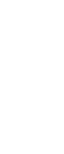 1套12地下线路改造开槽及恢复地面，地下给排水系统改造，地下电气线路改造。1项13安装费实验室设备安装及调试1项14设备拆除室内报废桌椅拆除，垃圾清运处理。1室15排气扇规格≥600*600*300mm；风量≥8000m³/h；噪音≤60db，含排气扇线路调整，设备安装。2套16墙面刮腻子粉刷教室墙顶面乳胶漆刷新，根据学校实际要求配色。将墙面上起皮、松动、鼓包以及灰尘、污垢、砂浆残留等进行清除，依据墙面的平整度刮腻子多遍，通风干燥腻子；遮挡所有门窗、家具、开关插座等一切不想粘上乳胶漆的物品，在干燥腻子打磨墙面，完成后扫掉浮灰，喷完乳胶漆后的遮挡物揭除。180㎡17学科窗帘拉珠绳卷帘，涤纶PVC防水材质的半透布或遮光布料，单面图案。精制耐用的塑料传动系统，结构紧凑、操作简便、坚固耐用、刚性强，Ф28mm铝合金卷筒。用窗帘的形式表现描述与学科教学内容相关或科学普及方面，选题适当，主题明确，无科学性错误，以图为主辅以文字。图片清晰美观，文字准确精炼，语句通顺易读，标点使用正确.25㎡18铝方通吊顶轻钢龙骨支架：1.∮8钢筋吊杆，M8螺母，A8垫圈，顶面钻孔埋入膨胀螺栓，固定 吊挂杆件，吊杆间距控制在1200mm以内；2.主龙骨为C50轻钢龙骨，厚度0.5mm以上，及相应挂插件，间距控 制在1200mm以内；3.边龙骨，按天花净高要求在墙四周用水泥钉固定25x25mm烤漆龙骨 ，水泥钉间距不大于300mm；4.次龙骨，铝扣板配套三角龙骨，厚度0.6mm以上，及相应挂插件；5.铝方通：抗油污滚涂板制成，规格40*70mm，壁厚0.5mm，间距不大于120mm。6、现场安装，环保净味,工程量按展开面积计算。95㎡19LED灯光改造产品规格：1.2米*0.3米;额定电压：220V;额定功率：36W;灯具寿命:≥30000h;显色指数：≥90;灯具色温: 5000K;灯具光效：≥90lm/W;光通量：≥3200lm精密光学配光设计，采用优质PC偏光透镜/一体式防眩挡板，有效降低黑板书写眩光/灯具照射角度与高度双自由度调节/超长寿命≥30000小时/环保无汞。9盏20防盗门规格≥1970*960mm；优质冷轧钢，粉末图层。2扇21化学地面处理地面自流平处理，铺设厚环保PVC地胶。一、地胶概述同质透心地板主要成分为聚氯乙烯材料（PVC），加入填料、增塑剂、稳定剂、着色剂等辅料，是从底背到面层的花纹材质上下一体的PVC地板。二、地胶规格产品为2.0mm厚度，产品形态为卷材。1、外观质量：色泽均匀，无明显色差，无裂痕，分层等缺陷。★2、依据GB/T24128-2018标准，抗霉菌性能试验方法，对黑曲霉、球毛壳霉、宛氏拟青霉、绳状青霉、长枝木霉在试验条件为21天时间，湿度90%RH，温度24℃下，检测结果为0级；★3、依据GB/T21605-2008标准化学品急性吸入毒性试验，试验结果对ICR小鼠的急性吸入LC50＞2000mg/ m³。依据毒性分级，产品属于低毒级；★4、依据GB/T11982.1-2015标准，PVC地板焊接强度≥240；5、依据GB/T11547-2008标准，产品在40%浓度硫酸、40%浓度硝酸、37%浓度盐酸在浸渍温度23℃条件下，浸渍24小时，样品无变化。6、依据GB/T19889.3-2005《声学 建筑和建筑构件隔声测量》标准，产品隔声性能≥24dB；备注：投标时须提供获得CMA、CNAS等国家认可的检测机构出具的检测报告扫描件（加盖公章），中标后原件备查。 95㎡化学准备室化学准备室化学准备室序号设备名称技术参数技术参数数量单位1准备台2400*1200*850，台面：台面要求：采用国内知名品牌13.0mm厚实芯双面理化膜优抗板台面，台面边缘用同质材料板双层加厚至26.0mm，由专业生产厂家用CNC机械加工而成。3.结构：钢木结构，主框架采用60mm*40mm(壁厚2mm)方钢组成的C型骨架，前后梁：采用2.0mm厚优质冷轧钢板；底柜托梁：采用40*25（壁厚2mm）优质方钢；整体表面喷涂纯环氧树脂塑粉高温固化处理，耐酸耐腐蚀。4.箱体：背板及吊板采用16mm厚E1级优质三聚氰胺刨花板，台身板材组合采用ABS子母件连接组装而成，所有板材截面均采用全自动热溶封边机以2mm厚PVC封边条热溶封边；5.柜门：采用16mm厚E1级优质三聚氰胺刨花板，柜门和四周2mm厚PVC封边，圆弧拉手。6.固定脚：采用ABS工程塑料模具成型制作而成，高度可调。7.带2个钢制双面岛式电源，含4个国标五孔插座。2400*1200*850，台面：台面要求：采用国内知名品牌13.0mm厚实芯双面理化膜优抗板台面，台面边缘用同质材料板双层加厚至26.0mm，由专业生产厂家用CNC机械加工而成。3.结构：钢木结构，主框架采用60mm*40mm(壁厚2mm)方钢组成的C型骨架，前后梁：采用2.0mm厚优质冷轧钢板；底柜托梁：采用40*25（壁厚2mm）优质方钢；整体表面喷涂纯环氧树脂塑粉高温固化处理，耐酸耐腐蚀。4.箱体：背板及吊板采用16mm厚E1级优质三聚氰胺刨花板，台身板材组合采用ABS子母件连接组装而成，所有板材截面均采用全自动热溶封边机以2mm厚PVC封边条热溶封边；5.柜门：采用16mm厚E1级优质三聚氰胺刨花板，柜门和四周2mm厚PVC封边，圆弧拉手。6.固定脚：采用ABS工程塑料模具成型制作而成，高度可调。7.带2个钢制双面岛式电源，含4个国标五孔插座。1张2仪器柜规格：1000*500*2000mm，铝木结构，柜体板材16mm厚三聚氰氨板（双贴面），外露截面用PVC条封边。柜门上部为铝合金门框，5mm厚钢化玻璃对开门。下部为16mm厚三聚氰胺贴面板对开门（双贴面）。上层3块隔板，下层2块隔板，隔板间距可调，16mm厚三聚氰胺面板（双贴面），有铝合金加强条。★投标人提供饰面刨花板检测报告（执行标准GB 1858/4-2001，甲醛含量需达到E1级标准≤0.5mg/L） ★投标人提供铰链耐用性10万次检测报告。规格：1000*500*2000mm，铝木结构，柜体板材16mm厚三聚氰氨板（双贴面），外露截面用PVC条封边。柜门上部为铝合金门框，5mm厚钢化玻璃对开门。下部为16mm厚三聚氰胺贴面板对开门（双贴面）。上层3块隔板，下层2块隔板，隔板间距可调，16mm厚三聚氰胺面板（双贴面），有铝合金加强条。★投标人提供饰面刨花板检测报告（执行标准GB 1858/4-2001，甲醛含量需达到E1级标准≤0.5mg/L） ★投标人提供铰链耐用性10万次检测报告。12个3设备拆除室内报废设备拆除，仪器整理，垃圾清运处理。室内报废设备拆除，仪器整理，垃圾清运处理。1室4易燃品储存柜外形尺寸：900×510×1840(W×D×H/mm);门类型：双门，手动;门锁：三点联动式密码门锁，双人双锁管理和控制；层板：3块直板式层板或阶梯式层板；材质：柜体由1.0MM双层优质冷轧钢板做成，具有防火防爆耐强效果；柜内嵌耐腐蚀PP板，防强腐蚀；涂层：柜子表面磷酸钝化处理，环氧树脂静电喷涂，防锈防腐蚀；颜色：黄色/灰色；配备：温湿度报警及自动排风功能；文件：带防爆检测报告及认证证书。   外形尺寸：900×510×1840(W×D×H/mm);门类型：双门，手动;门锁：三点联动式密码门锁，双人双锁管理和控制；层板：3块直板式层板或阶梯式层板；材质：柜体由1.0MM双层优质冷轧钢板做成，具有防火防爆耐强效果；柜内嵌耐腐蚀PP板，防强腐蚀；涂层：柜子表面磷酸钝化处理，环氧树脂静电喷涂，防锈防腐蚀；颜色：黄色/灰色；配备：温湿度报警及自动排风功能；文件：带防爆检测报告及认证证书。   1个5毒害品储存柜外形尺寸：900×510×1840(W×D×H/mm);门类型：双门，手动;门锁：三点联动式密码门锁，双人双锁管理和控制；层板：3块直板式层板或阶梯式层板；材质：柜体由1.0MM双层优质冷轧钢板做成，具有防火防爆耐强效果；柜内嵌耐腐蚀PP板，防强腐蚀；涂层：柜子表面磷酸钝化处理，环氧树脂静电喷涂，防锈防腐蚀；颜色：黄色/灰色；配备：温湿度报警及自动排风功能；文件：带防爆检测报告及认证证书。   外形尺寸：900×510×1840(W×D×H/mm);门类型：双门，手动;门锁：三点联动式密码门锁，双人双锁管理和控制；层板：3块直板式层板或阶梯式层板；材质：柜体由1.0MM双层优质冷轧钢板做成，具有防火防爆耐强效果；柜内嵌耐腐蚀PP板，防强腐蚀；涂层：柜子表面磷酸钝化处理，环氧树脂静电喷涂，防锈防腐蚀；颜色：黄色/灰色；配备：温湿度报警及自动排风功能；文件：带防爆检测报告及认证证书。   1个6危化品室隔断石膏板，铝合金龙骨，防盗门石膏板，铝合金龙骨，防盗门1套7墙面刮腻子粉刷教室墙顶面乳胶漆刷新，根据学校实际要求配色。将墙面上起皮、松动、鼓包以及灰尘、污垢、砂浆残留等进行清除，依据墙面的平整度刮腻子多遍，通风干燥腻子；遮挡所有门窗、家具、开关插座等一切不想粘上乳胶漆的物品，在干燥腻子打磨墙面，完成后扫掉浮灰，喷完乳胶漆后的遮挡物揭除。教室墙顶面乳胶漆刷新，根据学校实际要求配色。将墙面上起皮、松动、鼓包以及灰尘、污垢、砂浆残留等进行清除，依据墙面的平整度刮腻子多遍，通风干燥腻子；遮挡所有门窗、家具、开关插座等一切不想粘上乳胶漆的物品，在干燥腻子打磨墙面，完成后扫掉浮灰，喷完乳胶漆后的遮挡物揭除。90㎡序号设备名称技术参数数量单位1教师演示台1 规格尺寸：2800*700*850㎜；2 台面材质：采用12mm实心理化板，四周贴边加厚至25mm，台面前端人性化设计，按人体工程学，安全无棱角，呈半圆倒鸭嘴形状，圆润下滑，曲面优美，无棱角工艺，使做实验验学生碰到无疼感。3、台面下部增设承重钢架，采用40*60*1.2mm方形钢管，起到稳固台面，加强称重能力的作用。4、柜身中部框架采用40*60*1.2mm方形钢管，配1.2mm厚优质冷轧钢板中间吊板，表面环氧树脂塑粉静电喷涂，采用高温固化处理，表面光滑无颗粒，经久耐用，碰撞不脱落。中间设两个抽屉，其中一个用来存放教师电源主控台。5、左右柜体钢塑结构且做工一致，柜体外侧边塑料外框，采用安全设计，边角圆弧设计， ，防止撞伤、剐蹭，柜体前后采用pp工程塑料一次性注塑成型，侧边配1.2mm厚优质冷轧钢板，柜门采用pp工程塑料一次成型，塑料铰链设计，开关角度270度且静音，设有长条把手，设有关门紧固设施，防止门关不紧，门内镶嵌数控折弯成型1mm冷轧钢板。6、箱体内衬数控成型支撑钢架，配以专用连接件连接，整体精钢配件与注塑件相组合，牢固耐用，拆装方便。7、配套水槽台，三联水嘴。★投标人需提供带喷塑涂层的钢部件检测报告，检测依据为HJ2547-2016、CEC042-2020、GB6675-2014，检测项包含可迁移元素。1张2学生实验桌规格≧1200*600*7801.台面桌面：采用12mm实心理化板，台面前端人性化设计，按人体工程学，安全无棱角，呈半圆倒鸭嘴形状，圆润下滑，曲面优美，无棱角工艺，使做实验学生碰到无疼感。2、桌身结构：铝合金框架结构，左右桌脚采用Z字形结构设计，左右桌脚之间通过前、中、后、以及桌身中部4条铝合金横梁由M8内六角不锈钢螺丝连接，起到稳固桌子的作用。Z字形结构保证前后重心稳固，有效防止桌身倾倒。桌身材质及配件：3、前横梁：采用40*38mm壁厚1.5mm的优质铝型材材料一次性成型，内设1.5mm厚十字加强筋保证牢固度，材料表面经过防腐氧化处理和纯环氧树脂塑粉高温固化处理，具有较强的耐蚀性及承重性。4、中横梁：采用20*20mm壁厚1.2mm的优质铝型材材料一次性成型，材料表面经过防腐氧化处理和纯环氧树脂塑粉高温固化处理，具有较强的耐蚀性及承重性。5、后横梁：采用100*38mm壁厚1.5mm的优质铝型材材料一次性成型，内设1.5mm厚十字加强筋保证牢固度，材料表面经过防腐氧化处理和纯环氧树脂塑粉高温固化处理，具有较强的耐蚀性及承重性。6、桌身中部结构横梁：采用100*20mm壁厚1.2mm的优质铝型材材料一次性成型，拉力弧形结构设计，横截面8字形结构，内设1.2mm厚加强筋，保证牢固度，材料表面经过防腐氧化处理和纯环氧树脂塑粉高温固化处理，具有较强的耐蚀性及承重性。7、左右Z字形桌脚：由立柱、上下支脚、脚垫四部分组成。8、立柱：采用100x40mm壁厚2mm的优质铝材材料，内设2根2mm的加强筋，材料表面经过防腐氧化处理和纯环氧树脂塑粉高温固化处理，具有较强的耐蚀性。9、上支脚：采用580*46mm壁厚3.5mm厚优质铝型材材料一次性成型，压铸脚形状独特，造型美观，牢固耐用。10、下支脚：采用530*60mm壁厚3.5mm厚优质铝型材材料一次性成型，拱桥型设计，地面接触处设弧形，受力稳固防倾倒，底脚下方增设防摩擦垫，地脚前侧上方增设ABS耐踩踏塑料盖，防止学生踩踏而导致桌脚表面喷漆掉落。11、地脚脚垫：采用PA材料，注塑模一次性成型，可调节，保证桌子平稳。12、抽屉：规格430*250*170mm，采用ABS塑料一次性注塑成型，内设7条结构加强条，保证抽屉强度，抽屉前侧U型卡扣设计，可放置实验圆凳，方便整理打扫。24张3电源总控台配备总漏电保护和分组保护，可分组控制学生的电源，确保学生实验安全方便 1、装置在组合柜内，内装有教师演示电源及主控电源装置，教师能对实验室进行总体及分组控制：电源带总开关、漏电保护开关、工作指示灯、220V交流输出多用豪华插座；电源必须符合教育部JY/J0374-2004标准。1张4功能柱规格≧：350*220*760mm，采用ABS塑料一体注塑成型，两段式结构，四周圆弧形设计防碰撞，置于桌面下方后侧，用于放置实验桌电线及通风管道。底部设固定底座，底座内部设通风管道连接口。24张5学生电源实验板翻斗式电源，闭合设计，防溅水，内设220V插座，开启和闭合出有固定块，保证使用时的角度。24套6学生实验凳Φ300*450mm。4个凳脚采用15×30×1.5mm 椭圆钢管模具一次成型。满焊接完成，结构牢固，经高温粉体烤漆处理，长时间使用也不会产生表面烤漆剥落现象 固定式凳面直径不小于300mm ，凳面采用聚丙烯共聚级注塑,厚6mm。表面细纹咬花，防滑不发光 。凳面底部镶嵌4枚铜质螺纹，采用不锈钢螺丝与圆型托盘固定。脚垫采用PP加耐磨纤维质塑料，实心倒勾式一体射出成型。★投标人需提供实验凳GB 8624-2012《建筑材料及制品燃烧性能分级》且燃烧性能达到难燃B1级、GB 20286-2006《公共场所阻燃制品及组件燃烧性能要求和标识》检测报告。★投标人需提供钢管检测报告，检测依据为GB/T 3325-2017，包含抗盐雾720h检测项。48张7水槽台5000*600*850mm，1.台面板材12.7mm厚实芯理化板，面板四边加厚，截面机械打磨；边缘倒圆角半径不小于10mm，颜色为墨绿色。2.台身铝木框架结构，立柱为双层圆管铝合金，截面直径不小于50mm，外层壁厚不小于1.5㎜。3. 铝木结构采用45*45mm铝合金型材框架结构，ABS连接件，表面环氧树脂粉末喷涂。板材16mm三聚氰氨板，外露截面用PVC条封边。以上芯板均为E1级环保芯板，甲醛释放量（穿孔萃取法 ）应不大于≤8mg/100g。配ABS塑料脚垫，高低可调。其他各项技术指标和质量要求应符合GB/T 21747-2008《教学实验室设备 实验台(桌)的安全要求及试验方法》。配套3副三联水嘴及水槽。1张8电气布线（地面以上部分）DN25mm阻燃线管；2.5平方国标线材，符合国家标准。1套9给、排水系统（地面以上部分）ф32、ф25、ф20；DN75、DN50给水：采用PPR复合管敷设。排水：使用国标优质UPVC专用排水管。1套10地面开槽及复原开槽及恢复地面，地下电路系统改造。1项11安装费实验室设备安装及调试1项12设备拆除室内报废桌椅拆除，垃圾清运处理。1室13生物地面处理地面自流平处理，铺设厚环保PVC地胶。一、地胶概述同质透心地板主要成分为聚氯乙烯材料（PVC），加入填料、增塑剂、稳定剂、着色剂等辅料，是从底背到面层的花纹材质上下一体的PVC地板。二、地胶规格产品为2.0mm厚度，产品形态为卷材。1、外观质量：色泽均匀，无明显色差，无裂痕，分层等缺陷。★2、依据GB/T24128-2018标准，抗霉菌性能试验方法，对黑曲霉、球毛壳霉、宛氏拟青霉、绳状青霉、长枝木霉在试验条件为21天时间，湿度90%RH，温度24℃下，检测结果为0级；★3、依据GB/T21605-2008标准化学品急性吸入毒性试验，试验结果对ICR小鼠的急性吸入LC50＞2000mg/ m³。依据毒性分级，产品属于低毒级；★4、依据GB/T11982.1-2015标准，PVC地板焊接强度≥240；★5、依据GB/T11547-2008标准，产品在40%浓度硫酸、40%浓度硝酸、37%浓度盐酸在浸渍温度23℃条件下，浸渍24小时，样品无变化。★6、依据GB/T19889.3-2005《声学 建筑和建筑构件隔声测量》标准，产品隔声性能≥24dB；备注：投标时须提供获得CMA、CNAS等国家认可的检测机构出具的检测报告扫描件（盖公司公章），中标后原件备查。 95㎡14墙面刮腻子粉刷教室墙顶面乳胶漆刷新，根据学校实际要求配色。将墙面上起皮、松动、鼓包以及灰尘、污垢、砂浆残留等进行清除，依据墙面的平整度刮腻子多遍，通风干燥腻子；遮挡所有门窗、家具、开关插座等一切不想粘上乳胶漆的物品，在干燥腻子打磨墙面，完成后扫掉浮灰，喷完乳胶漆后的遮挡物揭除。180㎡15学科窗帘拉珠绳卷帘，涤纶PVC防水材质的半透布或遮光布料，单面图案。精制耐用的塑料传动系统，结构紧凑、操作简便、坚固耐用、刚性强，Ф28mm铝合金卷筒。用窗帘的形式表现描述与学科教学内容相关或科学普及方面，选题适当，主题明确，无科学性错误，以图为主辅以文字。图片清晰美观，文字准确精炼，语句通顺易读，标点使用正确.25㎡16LED灯光改造产品规格：1.2米*0.3米;额定电压：220V;额定功率：36W;灯具寿命:≥30000h;显色指数：≥90;灯具色温: 5000K;灯具光效：≥90lm/W;光通量：≥3200lm精密光学配光设计，采用优质PC偏光透镜/一体式防眩挡板，有效降低黑板书写眩光/灯具照射角度与高度双自由度调节/超长寿命≥30000小时/环保无汞。9盏17办公桌椅办公桌尺寸≥1200mm*600mm*760mm，中密度环保三聚氰胺板，可见边PVC封边，知名品牌五金件。测评椅:组装，金属不绣钢材质，8cm原生高回弹海绵，网布，散热透气，固定扶手，支持人体工程学，U型弹力护腰枕。1套序号设备名称技术参数数量单位1准备台2400*1200*850，台面：台面要求：采用国内知名品牌13.0mm厚实芯双面理化膜优抗板台面，台面边缘用同质材料板双层加厚至26.0mm，由专业生产厂家用CNC机械加工而成。3.结构：钢木结构，主框架采用60mm*40mm(壁厚2mm)方钢组成的C型骨架，前后梁：采用2.0mm厚优质冷轧钢板；底柜托梁：采用40*25（壁厚2mm）优质方钢；整体表面喷涂纯环氧树脂塑粉高温固化处理，耐酸耐腐蚀。4.箱体：背板及吊板采用16mm厚E1级优质三聚氰胺刨花板，台身板材组合采用ABS子母件连接组装而成，所有板材截面均采用全自动热溶封边机以2mm厚PVC封边条热溶封边；5.柜门：采用16mm厚E1级优质三聚氰胺刨花板，柜门和四周2mm厚PVC封边，圆弧拉手。6.固定脚：采用ABS工程塑料模具成型制作而成，高度可调。7.带2个钢制双面岛式电源，含4个国标五孔插座。1张2标本柜1000*500*2000铝木结构下柜采用全木结构，橱体基材采用16㎜厚E1级三聚氰胺板，其截面用2㎜厚PVC封边条机械高温热熔胶封边，具有粘力强、密封性好，牢固、美观、耐用的特点；一块层板为16MM三聚氰胺板，长边采用30.5*24MM,壁厚1.2MM专用铝型材加固，防止层板弯曲变形铝型材可以插入标签贴，方便药品及仪器放置分类上部高1200mm，四面为5mm厚透明白玻镶嵌，双面为金属包边白玻推拉门设计，内部两层5mm厚玻璃活动隔层；下部橱柜高为800mm，板式对开门。连接件：ABS专用连接组装件 ；脚垫：采用特制模具优质注塑脚垫，高度为2.5cm，高度可调，可有效防潮。7个3仪器柜规格：1000*500*2000mm，铝木结构，柜体板材16mm厚三聚氰氨板（双贴面），外露截面用PVC条封边。柜门上部为铝合金门框，5mm厚钢化玻璃对开门。下部为16mm厚三聚氰胺贴面板对开门（双贴面）。上层3块隔板，下层2块隔板，隔板间距可调，16mm厚三聚氰胺面板（双贴面），有铝合金加强条。7个4设备拆除室内报废设备拆除，仪器整理，垃圾清运处理。1室5墙面刮腻子粉刷教室墙顶面乳胶漆刷新，根据学校实际要求配色。将墙面上起皮、松动、鼓包以及灰尘、污垢、砂浆残留等进行清除，依据墙面的平整度刮腻子多遍，通风干燥腻子；遮挡所有门窗、家具、开关插座等一切不想粘上乳胶漆的物品，在干燥腻子打磨墙面，完成后扫掉浮灰，喷完乳胶漆后的遮挡物揭除。90㎡序号设备名称技术参数数量单位1水槽台5000*600*850mm，1.台面板材12.7mm厚实芯理化板，面板四边加厚，截面机械打磨；边缘倒圆角半径不小于10mm，颜色为墨绿色。2.台身铝木框架结构，立柱为双层圆管铝合金，截面直径不小于50mm，外层壁厚不小于1.5㎜。3. 铝木结构采用45*45mm铝合金型材框架结构，ABS连接件，表面环氧树脂粉末喷涂。板材16mm三聚氰氨板，外露截面用PVC条封边。以上芯板均为E1级环保芯板，甲醛释放量（穿孔萃取法 ）应不大于≤8mg/100g。配ABS塑料脚垫，高低可调。其他各项技术指标和质量要求应符合GB/T 21747-2008《教学实验室设备 实验台(桌)的安全要求及试验方法》。配套3副三联水嘴及水槽。★投标人提供烤漆粉重金属含量检测报告。★投标人提供滑轨耐久性10万次检测报告。1张2LED灯光改造产品规格：1.2米*0.3米;额定电压：220V;额定功率：36W;灯具寿命:≥30000h;显色指数：≥90;灯具色温: 5000K;灯具光效：≥90lm/W;光通量：≥3200lm精密光学配光设计，采用优质PC偏光透镜/一体式防眩挡板，有效降低黑板书写眩光/灯具照射角度与高度双自由度调节/超长寿命≥30000小时/环保无汞。9盏3墙面刮腻子粉刷教室墙顶面乳胶漆刷新，根据学校实际要求配色。将墙面上起皮、松动、鼓包以及灰尘、污垢、砂浆残留等进行清除，依据墙面的平整度刮腻子多遍，通风干燥腻子；遮挡所有门窗、家具、开关插座等一切不想粘上乳胶漆的物品，在干燥腻子打磨墙面，完成后扫掉浮灰，喷完乳胶漆后的遮挡物揭除。180㎡4铝方通吊顶轻钢龙骨支架：1.∮8钢筋吊杆，M8螺母，A8垫圈，顶面钻孔埋入膨胀螺栓，固定 吊挂杆件，吊杆间距控制在1200mm以内；2.主龙骨为C50轻钢龙骨，厚度0.5mm以上，及相应挂插件，间距控制在1200mm以内；3.边龙骨，按天花净高要求在墙四周用水泥钉固定25x25mm烤漆龙骨，水泥钉间距不大于300mm；4.次龙骨，铝扣板配套三角龙骨，厚度0.6mm以上，及相应挂插件；5.铝方通：抗油污滚涂板制成，规格40*70mm，壁厚0.5mm，间距不大于120mm。6、现场安装，环保净味,工程量按展开面积计算。95㎡序号设备名称技术参数数量单位1准备台2400*1200*850，台面：台面要求：采用国内知名品牌13.0mm厚实芯双面理化膜优抗板台面，台面边缘用同质材料板双层加厚至26.0mm，由专业生产厂家用CNC机械加工而成。3.结构：钢木结构，主框架采用60mm*40mm(壁厚2mm)方钢组成的C型骨架，前后梁：采用2.0mm厚优质冷轧钢板；底柜托梁：采用40*25（壁厚2mm）优质方钢；整体表面喷涂纯环氧树脂塑粉高温固化处理，耐酸耐腐蚀。4.箱体：背板及吊板采用16mm厚E1级优质三聚氰胺刨花板，台身板材组合采用ABS子母件连接组装而成，所有板材截面均采用全自动热溶封边机以2mm厚PVC封边条热溶封边；5.柜门：采用16mm厚E1级优质三聚氰胺刨花板，柜门和四周2mm厚PVC封边，圆弧拉手。6.固定脚：采用ABS工程塑料模具成型制作而成，高度可调。7.带2个钢制双面岛式电源，含4个国标五孔插座。1张2设备拆除室内报废设备拆除，仪器整理，垃圾清运处理。1室3墙面刮腻子粉刷教室墙顶面乳胶漆刷新，根据学校实际要求配色。将墙面上起皮、松动、鼓包以及灰尘、污垢、砂浆残留等进行清除，依据墙面的平整度刮腻子多遍，通风干燥腻子；遮挡所有门窗、家具、开关插座等一切不想粘上乳胶漆的物品，在干燥腻子打磨墙面，完成后扫掉浮灰，喷完乳胶漆后的遮挡物揭除。90㎡序号设备名称技术参数数量单位1分液漏斗50 mL，锥型  瓶塞应有凹槽，瓶口有气孔25个2锥形瓶250 mL 透明硼硅酸盐玻璃制， 放在平台上应直立不摇晃、不转动25个3铁架台1． 由矩形底座、立杆、烧瓶夹、大小铁环、垂直夹（2只）、平行夹等组成。2． 方座支架的底座尺寸为210×135mm，立杆直径为Φ12mm，一端有M10×18mm螺纹，底座和立杆表面应作防锈处理。3． 底座放置平稳，无明显晃动现象，支承夹持可靠。4． 立杆与方座组装后应垂直。25套4电压表产品由测量机构、外壳等组成。1.指示面板与水平面成45度夹角。2.测量范围：（-1~0~3V）（-5~0~15V）。3.仪表准确度等级：2.5级。4.对外界磁场的防御等级为Ⅲ级。5.规格：130mm×95mm×90mm。25只5电流表产品由测量机构、外壳等组成。1.指示面板与水平面成45度夹角。2.测量范围：（-0.2A~0~0.6A）（-1~0~3A）。3.仪表准确度等级：2.5级。4.对外界磁场的防御等级为Ⅲ级。5.规格：130mm×95mm×90mm。25只6灵敏电流表产品由测量机构、外壳等组成。1.指示面板与水平面成45度夹角。2.测量范围：±300μA内阻。3.仪表准确度等级：2.5级。4.对外界磁场的防御等级为Ⅲ级。5.规格：130mm×95mm×90mm。10只7学生电源1．输出电压：1.5V－9V直流稳压输出，每1.5V一档共六档。2.额定电流：1.5A。3.空载电压偏调：±（1％U标＋0.1V）。4.电压稳定性：输入电压在198V－242V间变化，在满载时各档输出电压变化量不大于0.1V。5.负载稳定性：输入电压保持220V不变，负载电流在0至满载范围内变化，各档输出电压变化量不大于1％U标＋0.1V。6.纹波电压：电源电压保持220V，满载时各档纹波电压不大于3mv（有效值）。7.过载保护：当输出电流在额定输出电流值的1.05－1.5倍间自动关断输出。8.短路保护：当输出电路短路时，仪器自动关断电压输出。8.工作电压：220V 50Hz。9.机箱采用全塑料注塑成型，外形尺寸：190mm×160mm×95mm。25台8显微镜XSP-01（500X）。单目直筒，分离式粗微调，目镜：10X、12.5X，三孔转换器，物镜：4X、10X、40Xs，108mm×118mm塑料平台带切片压片，拨盘光栏，50平凹面反光镜，干燥剂。木箱（塑料手提箱）包装。24个9药匙1． 药匙采用塑料制成。药匙的宽度约10mm，长度为120±5mm。2． 产品制作应光滑、平整、无毛剌、无缺陷。100个10静电起电机1、环境温度：-10~40℃。 2、起电盘直径：235mm。3、放电距离：在相对湿度为65%的环境中火花放电距离≥30mm。4、本仪器由底座、莱顿瓶、支架、放电叉绝缘柄、集电杆、放电叉杆、导电层、中和电刷（感应电刷）、电刷杆、上轴及上轴螺钉、莱顿瓶盖、导电弹簧、大皮带轮、连接片组成。2台11天文望远镜口径: 50mm(2”),焦距: 600mm,折射式配备：Φ24.5H6mm  H20mm  3X巴洛镜 5×24寻星镜 铝脚架  1套项目投标报价要求1.投标报价包括产品购置费、运输费、安装调试费、验收费、监理费、技术服务费、质保期内维护费、辅料费、税金等，即投标人所投报的投标报价为投标人所能承受的整个项目的一次性最终最低报价，如有漏项，视同已包含在其它项目中，合同总价和单价不做调整。2.按国家规定由中标人缴纳的各种税收已包含在投标总价内，由中标人向税务机关缴纳。包装及运输1.产品包装应符合国家或专业（部）标准规定。货物的交付时，应附有产品合格证书（包括合格证、部件合格证、材料合格证等）、产品说明书、装箱单、易损件、备件及专用工具清单等，一套完整的技术文件资料。2．供货方应保证所供货物是全新的、未使用过的货物。供货方应保证其货物在正确安装、正常使用和保养条件下，在使用寿命内应确保正常使用。3.供方应负责设备的途中运输，对途中运输的安全负责。质保期及售后服务在设备整个使用期内，投标人应确保设备的正常使用。在接到采购人维修要求后应立即作出回应，并在8小时内派员到达采购人现场实施维修。零配件在该设备停产后仍需保证十年的供应。维修过程中所需零配件供应商在接到通知后最长不超过3天必须送达采购人。交货时间及地点工期：合同签订后30天内中标人须根据采购人需求完成项目内容建设。地点：由武义县桃溪中学指定。验收标准及要求根据中华人民共和国现行技术标准，按招标文件以及合同规定的验收评定标准等规范，由武义县桃溪中学组织验收。付款方式合同签订且具备实施条件后7个工作日内支付合同价款的40%预付款；验收完成后，支付全部价款。注：①若中标人明确表示无需预付款或者主动要求降低预付款比例的，采购人可不适用前述规定。②中标人若须采购人支付预付款的则须提供预付款保函，预付款保函可采用银行保函、保险机构保证保险保单和融资担保公司保函。若中标人不提供预付款保函的，采购人不予支付。2.中标人在结算合同价款时须提供正式发票。序号评审因素分值评分细则1专业化体系认证3分（客观分）投标人所投实验室产品生产厂家具有有效期内的ISO9001质量管理体系认证证书（1分）；投标人所投实验室产品生产厂家具有有效期内的ISO14001环境管理体系认证证书（认证范围包含理化生实验室设备）（1分）；投标人所投实验室产品生产厂家具有有效期内的ISO45001职业健康安全管理体系认证证书或（GB/T28001职业健康安全管理体系认证证书）（认证范围包含理化生实验室设备）（1分）；以上证书提供证书扫描件，证书必须在有效期内，提供全国认证认可信息公共服务平台查询截图。2企业业绩案例3分（客观分）投标人提供2021年1月1日以来类似项目案例，以合同签订时间为准，每个得1分，最多得3分; （提供清晰的采购合同、发票扫描件，否则不计分）3投标产品的性能与需求42分（客观分）根据各投标人对本次招标技术参数部分响应情况进行评定。投标人的所有技术参数满足招标要求的得满分42分；技术参数加“★”部分为重要指标参数，投标时需提供相应证明材料，出现负偏离的有一项扣2分；其他部分出现负偏离有一项扣0.5分，扣完为止。注：技术参数中每一条的要求为一项。4安装施工组织方案6分（主观分）针对本次项目提出的具体组织实施方案，包括详细组织实施方案（0-2分）、文明施工措施（0-2分）、应急预案（0-2分）等的完整性、合理性、科学性，安装阶段沟通机制以及为保障项目顺利实施的各项措施，由专家综合打分；4安装施工组织方案2分（客观分）施工人员具有至少一份低压电工作业证（2分），提供证书扫描件。5质保期及售后服务5分（主观分）售后服务年限、售后服务响应时间、售后服务人员配备、日常巡检方案、应急抢修措施等方面由专家综合打分（0-5分）6培训方案3分（主观分）对本次项目提出的培训方案（包括功能操作、故障检查和处理等内容），根据方案的完整性、可行性，由专家综合打分（0-3分）7投标方案总体设计6分（主观分）投标人根据各室设备要求，提供整体效果图（0-2分）、平面图（0-2分）、水电布置图（0-2分）。根据环境布局设计是否全面、合理、科学等方面由专家综合打分。8投标报价30分有效投标报价的最低价作为评标基准价，其最低报价为满分；按［投标报价得分=（评标基准价/投标报价）*权重］的计算公式计算。评标过程中，不得去掉报价中的最高报价和最低报价。序号分项名称分项价格总价总价条款号约定内容1.4.21.5.11.5.2 1.5.31.6.21.7.11.7.21.7.31.8.61.92.3.22.4.12.4.32.8 2.12.32.12.42.16.12.16.32.20 正面：                                 反面：序号实质性要求需要提供的符合性审查资料投标文件中的页码位置1投标文件按照招标文件要求签署、盖章。需要使用电子签名或者签字盖章的投标文件的组成部分见投标文件第  页2投标文件中承诺的投标有效期不少于招标文件中载明的投标有效期。投标函见投标文件第  页3投标文件满足招标文件的其它实质性要求。招标文件其它实质性要求相应的材料（“▲” 系指实质性要求条款，招标文件无其它实质性要求的，无需提供）见投标文件第  页序号名称品牌（如果有）规格型号数量备注12……序号招标文件章节及具体内容投标文件章节及具体内容偏离说明12……序号名称品牌（如果有）规格型号数量单价合计备注（如果有）1XX2XX…投标报价（小写）投标报价（小写）投标报价（小写）投标报价（小写）投标报价（大写）投标报价（大写）投标报价（大写）投标报价（大写）